Муниципальное дошкольное образовательное бюджетное учреждение Центр развития ребенка – детский сад № 26 «Росинка»Арсеньевского городского округа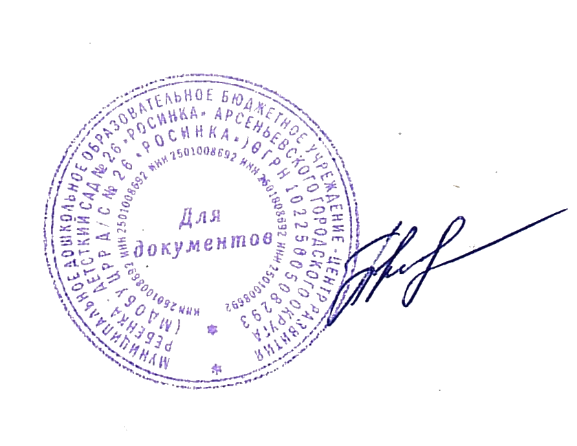 Рабочая программа воспитанияМДОБУ ЦРР детский сад № 26 «Росинка» г. Арсеньев2021 г.СодержаниеПояснительная запискаРабочая программа воспитания (далее – Программа) Муниципального дошкольного образовательного бюджетное учреждения «Центр развития ребенка - детский сад № 26 «Росинка» (далее – ДОО), является компонентом основной образовательной программы детского сада.Содержание Программы разработано на основе следующих нормативно-правовых документов: - Федеральным законом от 31 июля 2020 года №304-ФЗ «О внесении изменений в Федеральный закон «Об образовании в Российской Федерации» по вопросам воспитания обучающихся»;  	- Федеральным законом от 29 декабря 2012 г. №273-ФЗ «Об образовании в Российской Федерации»; - Указом Президента Российской Федерации от 7 мая 2018 года №204 «О национальных целях и стратегических задачах развития Российской Федерации на период до 2024 года» (далее – Указ Президента РФ). - С учетом Плана мероприятий по реализации в 2021–2025 годах Стратегии развития воспитания в Российской Федерации на период до 2025 года.Федеральным государственным образовательным стандартом дошкольного образования (приказ Минобрнауки России от 17 октября 2013 г. № 1155, зарегистрирован Минюстом России 14 ноября 2013 г. № 30384); - С учетом «Примерной рабочей программы воспитания», разработанной сотрудниками Института стратегии развития образования РАО в рамках государственного задания и одобрена решением Федерального учебно-методического объединения по общему образованию (протокол от «01» июля 2021 № 2/21). Данная Программа опирается на природу детства, как особого культурно-исторического феномена в развитии человечества, на культурно-деятельностный подход и  гуманную педагогику сотрудничества.Структура  Программы  воспитания включает  три  раздела  –  целевой,  содержательный  и  организационный,  в  каждом  из  них предусматривается  обязательная  часть  и  часть,  формируемая  участниками  образовательных отношений.Программа определяет содержание и организацию воспитания  детей дошкольного возраста, с учетом особенностей данной образовательной организации, региона, образовательных потребностей воспитанников и запросов родительской общественности. Программа  определяет цель, задачи, планируемые результаты, содержание и организацию воспитательного процесса на ступени дошкольного образования (объем, содержание и планируемые результаты в виде целевых ориентиров дошкольного образования). Рабочая программа воспитания основана  на  воплощении  национального  воспитательного  идеала, который  понимается  как  высшая  цель  образования,  нравственное  (идеальное)  представление  о человеке. Под воспитанием понимается «деятельность, направленная на развитие личности, создание условий для самоопределения и социализации обучающихся на основе социокультурных, духовно-нравственных ценностей и принятых в российском обществе правил и норм поведения в интересах человека, семьи, общества и государства, формирование у обучающихся чувства патриотизма, гражданственности, уважения к памяти защитников Отечества и подвигам Героев Отечества, закону и правопорядку, человеку труда и старшему поколению, взаимного уважения, бережного отношения к культурному наследию и традициям многонационального народа Российской Федерации, природе и окружающей среде». В основе процесса воспитания детей в ДОО лежат конституционные 
и национальные ценности российского общества.Для того чтобы эти ценности осваивались ребёнком, в ДОО выделены  
основные направления воспитательной работы, а именно:Ценности Родины и природы лежат в основе патриотического направления воспитания.Ценности человека, семьи, дружбы, сотрудничества лежат в основе социального направления воспитания.Ценность знания лежит в основе познавательного направления воспитания.Ценность здоровья лежит в основе физического и оздоровительного направления воспитания.Ценность труда лежит в основе трудового направления воспитания.Ценности культуры и красоты лежат в основе этико-эстетического направления воспитания.Предложенные направления не заменяют и не дополняют собой деятельности по пяти образовательным областям, а фокусируют процесс усвоения ребенком базовых ценностей в целостном воспитательно-образовательном процессе. С учетом особенности современной социокультурной среды, в которой воспитывается ребенок, основополагающим является создание эффективного взаимодействия всех участников образовательных отношений и только при таком подходе возможно воспитать гражданина и патриота, раскрыть способности и таланты детей, подготовить их к жизни в высокотехнологичном, конкурентном обществе.Реализация Программы воспитания предполагает социальное партнерство с другими организациями для успешного достижения поставленных задач воспитания в ДОО.ЦЕЛЕВОЙ РАЗДЕЛ. Миссия  дошкольного  образования  –  сохранение  уникальности  и самоценности  дошкольного  детства, содействие развитию различных форм активности ребенка, направленная на его всестороннее развитие, формирование духовных и общечеловеческих ценностей, а также способностей и компетенций,  способствующих  обогащению (амплификацию) детского развития и позитивной социализации в поликультурном современном  обществе.Программа направлена на создание условий воспитания ребенка, открывающих возможности для его личностного духовно-нравственного  развития, приобщение к российским традиционным духовным ценностям, правилам и нормам поведения в российском обществе, для максимального раскрытия индивидуального возрастного потенциала ребенка. В процессе реализации программы воспитания Ребенок должен получить право стать субъектом собственной жизнедеятельности, увидеть свой потенциал, поверить в свои силы, научиться быть успешным в своей деятельности.Цели и задачи воспитанияОбщая цель воспитания в ДОО – личностное развитие дошкольников и создание условий для их позитивной социализации на основе базовых ценностей российского общества через:формирование ценностного отношения к окружающему миру, другим людям, себе;овладение первичными представлениями о базовых ценностях, а также выработанных обществом нормах и правилах поведения;приобретение первичного опыта деятельности и поведения в соответствии 
с базовыми национальными ценностями, нормами и правилами, принятыми 
в обществе.Задачи воспитания формируются для каждого возрастного периода, с учетом специфики развития возрастных особенностей ребенка (от 1,6 года до 3 лет, и  3-8 лет ) на основе планируемых результатов достижения цели воспитания и реализуются в единстве с развивающими задачами, определенными действующим нормативными правовыми документами в сфере ДО, на основании которых и разработана программа воспитания детского сада. Задачи воспитания соответствуют основным направлениям воспитательной работы ДОО.	Задачи по каждому возрастному периоду:Ранний возраст (до 3 лет)развивать положительное отношение ребенка к себе и другим людям;формировать коммуникативную и социальную компетентность;развивать у детей интерес к эстетической стороне действительности, ознакомление с разными видами и жанрами искусства (словесного, музыкального, изобразительного), в том числе народного творчества;содействовать становлению у детей ценностей здорового образа жизни;формировать стремление быть причастным к труду взрослых, стремление оказывать посильную помощь, поддерживать чувство удовлетворения от участия в различных видах деятельности, в том числе творческой;формировать начальное представление о России как своей стране, узнавать символику своей страны (флаг).Дошкольный возраст (3-8 лет)формировать общую культуру личности ребенка, в том числе ценности здорового образа жизни, инициативности, самостоятельности и ответственности, активной жизненной позиции; развивать способности и творческий потенциал каждого ребенка; развивать социальные, нравственные, физические, интеллектуальные, эстетические качества; организовывать содержательное взаимодействие ребенка с другими детьми, взрослыми и окружающим миром на основе гуманистических ценностей и идеалов, прав свободного человека;воспитывать у детей чувства любви к Родине, гордости за ее достижения на основе духовно-нравственных и социокультурных ценностей и принятых в обществе правил, и норм поведения в интересах человека, семьи, общества; воспитывать у ребенка чувства собственного достоинства в процессе освоения разных видов социальной культуры, в том числе и многонациональной культуры народов России и мира, умения общаться с разными людьми;объединять      воспитательные      ресурсы     семьи и ДОО на основе традиционных духовно-нравственных ценностей семьи и общества. Цель и задачи части, формируемой участниками образовательных отношений.Часть Программы, формируемая участниками образовательных отношений (педагогами, воспитанниками, родителями) учитывает интересы и потребности всех участников образовательных отношений. Указанная часть Программы обозначена по тексту курсивом и ориентирована на:- на формирование у ребенка чувства любви к Родине,   воспитания у него эмоционально – положительное отношение к тем местам, где он живет. Воспитание умения видеть и осознавать красоту окружающей жизни, желания узнать больше об особенностях края: населяющих народах, его истории, природе, природных ресурсах. Формирование понятий о роли человека в охране и воспроизводстве окружающей среды. Решает следующие задачи: 1.	Расширить представления о родном  городе,  названиях улиц, закреплять знания о достопримечательностях города Арсеньева.2.  Познакомить с предприятиями города, воспитывая ценность труда. 4.	Формировать толерантное отношение к людям разных  национальностей,  через знакомство с их культурой, традициями, обычаями.5.	Формировать чувство гордости за культурное наследие родного края. Вызывать интерес к произведениям  местных поэтов, художников.6.	Помогать ориентироваться в многообразии предметов материальной культуры. Углублять представления детей о народных промыслах региона.7.	Способствовать развитию интереса к родному краю, городу в котором мы живем, к взаимоотношениям  людей и природы, предметам культуры.8.	 Воспитывать чувство любви и гордости за свой город. Подвести детей к пониманию того, что история родного города неразрывно связано с историей России.9.	Воспитывать трудолюбие, уважительное отношение к труду, формирование бережного отношения к результатам труда. Способствовать развитию интереса к промышленности региона, его ресурсам и значимости ресурсов для экономики страны.10. Воспитывать нравственные чувства, уважительного отношения к старшим, родителям, младшим.- использование здоровьесберегающих технологий, направленных на сохранение и укрепление здоровья воспитанников, формирование основ культуры здоровьяи безопасности жизнедеятельности дошкольников, на развитие потребности в двигательной активности, на развитие эмоционально-волевой сферы, морально-нравственных качеств личности и формирование элементарных представлений о здоровом образе жизни. - Развитие  у  детей    познавательной  активности,  любознательности, нешаблонного мышления,  технического творчества на основе внедрения образовательной STEAM – технологии в воспитательно-образовательный процесс, посредством интеграции ее в решение программных задач по всем образовательным областям, а также в различных видах детской деятельности (коммуникативной, игровой, познавательно-исследовательской, конструктивной, двигательной и др.) в течение дня. Воспитание творческой и целеустремленной  личности, способной самостоятельно ставить перед собой задачи и находить оригинальные способы решения.Задачи: Развитие индивидуальных способностей ребенка;Развивать у дошкольников интерес к моделированию и конструированию, стимулировать детское научно-техническое творчество.Развивать познавательную активность детей, воображение, фантазию и творческую инициативу;Развивать диалогическую и монологическую речь, расширять  словарный запас.Совершенствовать коммуникативные навыки детей при работе в паре, коллективе, распределении обязанностей;Развитие кругозора и культуры;Формировать  предпосылки  учебной деятельности: умение и желание трудиться, выполнять задания в соответствии с инструкцией и  поставленной целью, доводить начатое дело  до конца, планировать будущую работу. Методологические принципы и подходы к формированию Программы воспитанияМетодологической основой Программы являются антропологический, культурно-исторический и практичные подходы. Концепция Программы основывается на базовых ценностях воспитания, заложенных в определении воспитания, содержащемся в Федеральном законе от 29 декабря 2012 г. № 273-ФЗ «Об образовании в Российской Федерации».Методологическими ориентирами воспитания также выступают следующие идеи отечественной педагогики и психологии, являющиеся фундаментальными в дошкольной воспитательно-образовательной стратегии государства: - развитие субъектности и личности ребенка в деятельности; - личностно-ориентированной педагогики сотрудничества; - развитие личности ребенка в контексте сохранения его индивидуальности; - духовно-нравственное, ценностное и смысловое содержания воспитания; - идея о личностном смысле и ценности воспитания, о сущности детства как сензитивном периоде воспитания; - теории об амплификации (обогащении) развития ребёнка средствами разных «специфически детских видов деятельности»: - игровая (сюжетно-ролевая игра, игра с правилами и другие виды игры),- познавательно-исследовательская (исследование и познание природного и социального миров в процессе наблюдения и взаимодействия с ними), а также такими видами активности ребенка, как: восприятие художественной литературы и фольклора, коммуникативная деятельность, самообслуживание и элементарный бытовой труд (в помещении и на улице), конструирование из разного материала, включая конструкторы, модули, бумагу, природный и иной материал, изобразительная (рисование, лепка, аппликация), музыкальная (восприятие и понимание смысла музыкальных произведений, пение, музыкально-ритмические движения, игры на детских музыкальных инструментах), двигательная (овладение основными движениями) формы активности ребенка.Программа воспитания руководствуется принципами ДОО, определенными ФГОС ДО, которые подробно представлены в ООП ДО.Программа построена на основе духовно-нравственных и социокультурных ценностей и принятых в обществе правил, и норм поведения в интересах человека, семьи, общества и опирается на следующие принципы:принцип гуманизма. Приоритет жизни и здоровья человека, прав и свобод личности, свободного развития личности; воспитание взаимоуважения, трудолюбия, гражданственности, патриотизма, ответственности, правовой культуры, бережного отношения к природе и окружающей среде, рационального природопользования;принцип ценностного единства и совместности. Единство ценностей и смыслов воспитания, разделяемых всеми участниками образовательных отношений, содействие, сотворчество и сопереживание, взаимопонимание и взаимное уважение;принцип общего культурного образования. Воспитание основывается на культуре 
и традициях России, включая культурные особенности региона;принцип следования нравственному примеру. Пример как метод воспитания позволяет расширить нравственный опыт ребенка, побудить его к открытому внутреннему диалогу, пробудить в нем нравственную рефлексию, обеспечить возможность выбора при построении собственной системы ценностных отношений, продемонстрировать ребенку реальную возможность следования идеалу в жизни;принципы безопасной жизнедеятельности. Защищенность важных интересов личности от внутренних и внешних угроз, воспитание через призму безопасности и безопасного поведения;принцип совместной деятельности ребенка и взрослого. Значимость совместной деятельности взрослого и ребенка на основе приобщения к культурным ценностям и их освоения;принцип инклюзивности. Организация образовательного процесса, при котором все дети, независимо от их физических, психических, интеллектуальных, культурно-этнических, языковых и иных особенностей, включены в общую систему образования.Данные принципы реализуются в укладе ДОО, включающем воспитывающие среды, общности, культурные практики, совместную деятельность и события.Обязательными условиями решения задач в части Программы, формируемой участниками образовательных отношений, является реализация индивидуального подхода и следующих принципов: - приоритета комплексного развития личности ребенка дошкольного возраста средствами здоровьесбережения; охраны и ценности здоровья и воспитания безопасности жизнедеятельности; познавательного и творческого развития ребенка путем обновления подходов к обучению и развитию, посредством  внедрения инновационной образовательной STEAM - технологии с целью создания  познавательной мотивации к обучению и развитию дошкольников, а  так же формированию гуманной, творческой личности, с учетом новой социальной ситуации развития ребенка.- принцип вариативности - формирование умения осуществлять собственный выбор и систематическое предоставление детям возможности выбора;- принцип психологической комфортности - создание предметно пространственной среды, обеспечивающей снятие всех стрессообразующих факторов обучающего процесса;- последовательности - логическое построение процесса обучения от простого к сложному, от известного к неизвестному;- принцип индивидуализации - учет желаний и интересов личности ребенка;- принцип творчества - процесс обучения ориентирован на приобретение детьми собственного опыта творческой деятельности.1.2.1. Уклад образовательной организацииУклад – общественный договор участников образовательных отношений, опирающийся на базовые национальные ценности, содержащий традиции региона и ДО, задающий культуру поведения сообществ, описывающий предметно-пространственную среду, деятельности  и социокультурный контекст.Уклад учитывает специфику и конкретные формы организации распорядка дневного, недельного, месячного, годового циклов жизни ДОО. 	Каждая дошкольная образовательная организация, несмотря на единую цель Программы – воспитание  дошкольников, имеет свои отличительные особенности. В настоящее время они становятся все разнообразнее, в связи с изменением к подходам организации воспитательного пространства и условий детского сада, разнообразием реализуемых технологий, проявлении современных тенденций взаимодействия с подрастающим поколением, введением ритуалов и традиций в жизнь детского сада и группы.	Уклад в нашем ДОО способствует формированию ценностей воспитания, которые разделяются всеми участниками образовательных отношений (воспитанниками, родителями (законными представителями), педагогами и другими сотрудниками ДОО). 	МДОБУ «ЦРР - детский сад № 26 «Росинка» г. Арсеньева - учреждение со своей историей, современное, развивающееся образовательное учреждение, в котором сохраняются лучшие традиции прошлого, осуществляется стремление к современному и инновационному будущему. 	В рамках социально-педагогического партнёрства по различным направлениям воспитания и социализации детей реализуется взаимодействия с социальными партнерами: проводятся совместные мероприятия: праздник «День Победы», «День города», фестиваль патриотической песни, Ярмарка хоров, Дню народного единства, конкурс чтецов, в соответствии с заявленной темой и др. 	Основные традиции воспитательного процесса в ДОО:	Стержнем годового цикла воспитательной работы являются общие для всего детского сада событийные мероприятия, в которых участвуют дети разных возрастов: 	- общественные праздники («День народного единства», «День Матери», «День защитника Отечества», «День Победы», «Международный женский день») и др.; 	- сезонные праздники («Праздник осени», «Новый год», «Масленица») и др.;	- тематические мероприятия («День Здоровья», «Неделя безопасности») и др.; 	- социальные и экологические акции («Хоровод единства», «Танцевальный флэш моб», «Сад памяти», «Открытка для ветерана», «Бессмертный полк», «Окна Победы», «Покормите птиц зимой», «Спаси ребенка») и др.	Традициями нашего детского сада является: 	- ежегодно воспитанники детского сада поздравляют выпускников, дарят подарки и поздравления, а выпускники высаживают дерево в подарок детскому саду;	- к каждому празднику делают подарки своими руками для родителей, бабушек, дедушек;	- «В гостях у сказки» воспитанники детского сада показывают друг другу театрализованные представления;	- в теплый период времени проводится общесадовая утренняя зарядка. 	Общение младших по возрасту ребят со старшими создает благоприятные условия для формирования дружеских отношений, положительных эмоций, проявления уважения, самостоятельности. Это дает больший воспитательный результат, чем прямое влияние педагога. Во всех возрастных группах заведена традиция празднования дня рождения «День именинника», дети поздравляют именинника и высказывают ему свои пожелания. Такие ритуалы, на наш взгляд, способствуют повышению самооценки детей, воспитывают желание порадоваться за другого, сплачивают детский коллектив.	В старшей группе практикуется утренний круг (по технологии «Рефлексивный круг» Н.П. Гришаева), игры на социализацию. 	Во всех возрастных группах утро начинается с «Утро радостных встреч», где дети делятся впечатлениями с воспитателем и детьми о проведенных выходных днях.	Педагоги ориентированы на организацию участия детей и родителей в конкурсах различного уровня, что обеспечивает полноценный опыт социализации детей, при этом участие в педагогических конкурсах недостаточная, поэтому в годовой план внесены мероприятия на сплочение коллектива, профилактике эмоционального выгорая, создание творческой группы педагогов для разработки общесадовских мероприятий, проектов, нормативно-правовых документов (положения конкурсов).	1.2.2. Воспитывающая среда ДООВоспитывающая среда – это особая форма организации образовательного процесса, реализующего цель и задачи воспитания. Воспитывающая среда ДОО определяется целью и задачами воспитания, духовно-нравственными и социокультурными ценностями, и для нас это не только и не столько материальные объекты, а в первую очередь, окружающая среда и люди, которые являются носителями национальной культуры и выступают примером для подрастающего поколения.  Внешний вид, речь, взаимоотношения, поступки и дела, все это имеет немаловажное значение для успешной закладки ценностей воспитания. Воспитательный процесс – процесс непрерывный. Каждую минуту в повседневной жизни, в игре, во время образовательной деятельности, совместной организованной деятельности, прогулки идет воспитательный процесс. В детском саду одним из главных инструментов является  воспитатель, так как именно он находится в контакте с детьми целый день и является носителем культурных ценностей и наглядным примером. Это требует от взрослого большого педагогического такта, выдержки, доброты, человечности, искренности. Особенно важно: спокойная манера держаться и разговаривать; приветливость, умение выбирать приемы, соответствующие настроению ребенка – во время пошутить, успокоить, доверительно поговорить, другими словами создать благоприятную почву для зерна воспитательных ценностей, которое мы сеем с первых дней пребывания детей в детском саду.Процесс приобщения к культурным образцам человеческой деятельности (культуре жизни, познанию мира, речи, коммуникации, и прочим), приобретения культурных умений при взаимодействии со взрослыми и в самостоятельной деятельности в предметной среде протекает в период всего пребывания ребенка в детском саду и будет успешным, если взрослый выступает в этом процессе в роли партнера, а не руководителя, поддерживая и развивая мотивацию ребенка. Партнерские отношения взрослого и ребенка в ДОО и в семье являются залогом комфортной воспитывающей среды, где главным носителем культуры является пример взрослого, который находится рядом с ребенком.Еще одним главным инструментов воспитывающей среды является предметно- пространственная среда ДОО, которая характеризуется отражением федеральной, региональной и муниципальной специфики посредством оформления помещений сада, закладки воспитательных ценностей с помощью оборудования и игровых материалов, наполняющих ППС детского сада. Воспитывающая  среда раскрывает  заданные  укладом ДОО ценностно-смысловые  ориентиры.  Воспитывающая  среда  –  это содержательная и динамическая характеристика уклада, которая определяет его особенности, степень его вариативности и уникалиности.Воспитывающая среда строится по трем линиям:-  «от  взрослого»,  который создаёт  предметно-образную  среду,  способствующую воспитанию необходимых качеств; - «совместной  деятельности  ребенка  и  взрослого»,  в  ходе  которой формируются нравственные,  гражданские,  эстетические  и  иные  качества  ребенка  в ходе  специально организованного  педагогического  взаимодействия  ребенка  и взрослого,  обеспечивающего достижение поставленных воспитательных целей; - «от ребенка», который самостоятельно действует, творит, получает опыт деятельности,  в особенности – игровой.Работа коллектива ДОО  направлена на создание комфортной воспитывающей среды, способствующей  положительному эмоциональному состояния воспитанников, являющему залогом успешного достижения поставленных целей воспитательной работы в ДОО. Большая роль в эффективности качества воспитательного процесса детского сада отводится обеспечению и оснащённости воспитательного процесса. Материально-техническое оснащение и оборудование, предметно-пространственная организация среды ОО соответствуют санитарно-гигиеническим требованиям и требованиям безопасной жизнедеятельности. Воспитывающая среда, созданная в ДОО для эффективной реализации воспитательных ценностей является единой как для реализации обязательной части, так и  части, формируемой участниками образовательных отношений.1.2.3. Общности (сообщества) ДОО	Профессиональная общность – это устойчивая система связей и отношений между людьми, единство целей и задач воспитания, реализуемое всеми сотрудниками ДОО. Основой эффективности такой общности является рефлексия собственной профессиональной деятельности.Воспитатель, а также другие сотрудники должны:быть примером в формировании полноценных и сформированных ценностных ориентиров, норм общения и поведения;мотивировать детей к общению друг с другом, поощрять даже самые незначительные стремления к общению и взаимодействию;поощрять детскую дружбу, стараться, чтобы дружба между отдельными детьми внутри группы сверстников принимала общественную направленность;заботиться о том, чтобы дети непрерывно приобретали опыт общения на основе чувства доброжелательности;содействовать проявлению детьми заботы об окружающих, учить проявлять чуткость к сверстникам, побуждать детей сопереживать, беспокоиться, проявлять внимание к заболевшему товарищу;воспитывать в детях такие качества личности, которые помогают влиться в общество сверстников (организованность, общительность, отзывчивость, щедрость, доброжелательность и пр.);учить детей совместной деятельности, насыщать их жизнь событиями, 
которые сплачивали бы и объединяли ребят;воспитывать в детях чувство ответственности перед группой за свое поведение.К профессиональным общностям в МДОБУ ЦРР - детский сад № 26  «Росинка» относятся: Педагогический совет; Педагогический консилиум; Медико-педагогический совет; Профессионально-родительская общность включает сотрудников ДОО и всех взрослых членов семей воспитанников, которых связывают не только общие ценности, цели развития и воспитания детей, но и уважение друг к другу. Основная задача – объединение усилий по воспитанию ребенка в семье и в ДОО. Зачастую поведение ребенка сильно различается дома и в ДОО. Без совместного обсуждения воспитывающими взрослыми особенностей ребенка невозможно выявление и в дальнейшем создание условий, которые необходимы для его оптимального и полноценного развития и воспитания.К профессионально-родительским общностям в МДОБУ ЦРР - детский сад № 26  «Росинка» относятся:Родительский коммитет;Детско-взрослая общность. Для общности характерно содействие друг другу, сотворчество и сопереживание, взаимопонимание и взаимное уважение, отношение к ребенку как к полноправному человеку, наличие общих симпатий, ценностей и смыслов у всех участников общности.Детско-взрослая общность является источником и механизмом воспитания ребенка. Находясь в общности, ребенок сначала приобщается к тем правилам и нормам, которые вносят взрослые в общность, а затем эти нормы усваиваются ребенком и становятся его собственными.Общность строится и задается системой связей и отношений ее участников. 
В каждом возрасте и каждом случае она будет обладать своей спецификой в зависимости 
от решаемых воспитательных задач.К детско-взрослой общности в в МДОБУ ЦРР - детский сад № 26  «Росинка» относятся:Дополнительное образование (кружок «Шашки», «Любознайка», «Здоровячок» и др.);Детская общность. Общество сверстников – необходимое условие полноценного развития личности ребенка. Здесь он непрерывно приобретает способы общественного поведения, под руководством воспитателя учится умению дружно жить, сообща играть, трудиться, заниматься, достигать поставленной цели. Чувство приверженности к группе сверстников рождается тогда, когда ребенок впервые начинает понимать, что рядом с ним такие же, как он сам, что свои желания необходимо соотносить с желаниями других.Воспитатель должен воспитывать у детей навыки и привычки поведения, качества, определяющие характер взаимоотношений ребенка с другими людьми и его успешность в том или ином сообществе. Поэтому так важно придать детским взаимоотношениям дух доброжелательности, развивать у детей стремление и умение помогать как старшим, так и друг другу, оказывать сопротивление плохим поступкам, общими усилиями достигать поставленной цели.Одним из видов детских общностей являются разновозрастные детские общности. 
В детском саду должна быть обеспечена возможность взаимодействия ребенка, как со старшими, так и с младшими детьми. Включенность ребенка в отношения со старшими, помимо подражания и приобретения нового, рождает опыт послушания, следования общим для всех правилам, нормам поведения и традициям. Отношения с младшими – это возможность для ребенка стать авторитетом и образцом для подражания, а также пространство для воспитания заботы  и ответственности.К детской общности в в МДОБУ ЦРР - детский сад № 26  «Росинка» относятся:«В гостях у сказки»;«Детская журналистика»;Культура поведения воспитателя в общностях как значимая составляющая уклада. Культура поведения взрослых в детском саду направлена на создание воспитывающей среды как условия решения возрастных задач воспитания. Общая психологическая атмосфера, эмоциональный настрой группы, спокойная обстановка, отсутствие спешки, разумная сбалансированность планов – это необходимые условия нормальной жизни и развития детей.Воспитатель должен соблюдать кодекс нормы профессиональной этики и поведения:педагог всегда выходит навстречу родителям и приветствует родителей и детей первым;улыбка – всегда обязательная часть приветствия;педагог описывает события и ситуации, но не даёт им оценки;педагог не обвиняет родителей и не возлагает на них ответственность за поведение детей в детском саду;тон общения ровный и дружелюбный, исключается повышение голоса;уважительное отношение к личности воспитанника;умение заинтересованно слушать собеседника и сопереживать ему;умение видеть и слышать воспитанника, сопереживать ему;уравновешенность и самообладание, выдержка в отношениях с детьми;умение быстро и правильно оценивать сложившуюся обстановку и в то же время 
не торопиться с выводами о поведении и способностях воспитанников;умение сочетать мягкий эмоциональный и деловой тон в отношениях с детьми;умение сочетать требовательность с чутким отношением к воспитанникам;знание возрастных и индивидуальных особенностей воспитанников;соответствие внешнего вида статусу воспитателя детского сада.1.2.4. Социокультурный контекстСоциокультурный контекст – это социальная и культурная среда, в которой человек растет и живет. Он также включает в себя влияние, которое среда оказывает на поступки и поведение человека. В основе социокультурного развития лежит становление отношения личности к Родине, обществу, коллективу, людям, труду, своим обязанностям, что предполагает развитие качеств патриотизма, толерантности, уважения и товарищества. При организации социокультурного контекста в детском сообществе, педагогу важно:определять единые для всех детей правила сосуществования детского общества (вводят свои правила группы, созданные с участием детей), включающие равенство прав, независимо от нации и происхождения, взаимную доброжелательность и внимание друг к другу, готовность прийти на помощь, поддержать; соблюдать гуманистические принципы педагогического сопровождения развития детей, в числе которых забота, теплое отношение, интерес к каждому ребенку, поддержка и установка на успех, развитие детской самостоятельности, инициативы;формировать толерантное отношение ко всем участникам детского сообщества. осуществлять развивающее взаимодействие с детьми, основанное на современных педагогических позициях: «Давай сделаем это вместе»; «Посмотри, как я это делаю»; «Научи меня, помоги мне сделать это»; сочетать совместную с ребенком деятельность (игры, труд, наблюдения и пр.) и самостоятельную деятельность детей; ежедневно планировать воспитательные ситуации, обогащающие практический социальный опыт детей, эмоции и представления о мире; создавать воспитывающую предметно-пространственную среду;  продумывать и создавать условия эмоционального благополучия и развития каждого ребенка. Обеспечение  эмоционального  благополучия  ребенка  достигается  за счет уважения к его индивидуальности, чуткости к его эмоциональному состоянию, поддержки его чувства собственного достоинства;сотрудничать с родителями, совместно с ними решая задачи воспитания и развития воспитанников в социокультурной среде.В рамках социокультурного контекста повышается роль родительской общественности, как субъекта образовательных отношений в программе воспитания. Здесь эффективным является ознакомление и формирование ценностей труда, посредством организации сетевого взаимодействия с различными предприятиями города, на которых трудятся родители воспитанников. В процессе экскурсий и тематических визитов в течение года, организация детско-родительских проектов, основанных на погружении в особенности трудовых действий взрослых и их значимости, закладывается желание приносить пользу людям и ценить труд. Реализация социокультурного контекста опирается на построение ДОО социального партнерства с различными социальными институтами города:Сетевое взаимодействие с учреждениями города представлено в таблице:. Социокультурный контекст программы, создаваемый участниками образовательных отношений нашего детского сада для эффективной реализации воспитательного процесса в ДОО является единым как для реализации обязательной части программы и части, формируемой участниками образовательных отношений.1.2.5. Деятельности и культурные практики в ДООЦели и задачи воспитания реализуются во всех видах деятельности дошкольника, обозначенных в ООП ДО, согласно ФГОС ДО. В качестве средств реализации цели воспитания могут выступать следующие основные виды деятельности и культурные практики:предметно-целевая (виды деятельности, организуемые взрослым, в которых 
он открывает ребенку смысл и ценность человеческой деятельности, способы ее реализации совместно с родителями, воспитателями, сверстниками);культурные практики (активная, самостоятельная апробация каждым ребенком инструментального и ценностного содержаний, полученных от взрослого, и способов 
их реализации в различных видах деятельности через личный опыт);свободная инициативная деятельность ребенка (его спонтанная самостоятельная активность, в рамках которой он реализует свои базовые устремления: любознательность, общительность, опыт деятельности на основе усвоенных ценностей).Совместная игра воспитателя и детей (сюжетно-ролевая, режиссерская, игра-драматизация, строительно-конструктивные, подвижные игры) направлена на обогащение содержания базовыми ценностями воспитания, освоение детьми социо-культурных норм и правил поведения в жизни.Ситуации общения и накопления положительного социально - эмоционального опыта носят проблемный характер и заключают в себе жизненную проблему близкую детям дошкольного возраста, в разрешении которой они принимают непосредственное участие. Такие ситуации могут быть реально-практического характера (оказание помощи малышам, старшим), условно-вербального характера (на основе жизненных сюжетов или сюжетов литературных произведений) и имитационно-игровыми. В ситуациях условно - вербального характера воспитатель обогащает представления детей об опыте разрешения тех или иных проблем, вызывает детей на задушевный разговор, связывает содержание разговора с личным опытом детей, затрагивает чувства ребенка (сопереживание, сочувствие, эмпатию и др.). В реально - практических ситуациях дети приобретают опыт проявления заботливого, участливого отношения к людям, принимают участие в важных и добрых делах делах ( «Мы украшаем детский сад к празднику» и пр.). Ситуации могут планироваться воспитателем заранее, а могут возникать в ответ на события, которые происходят в группе здесь и сейчас.Значимое событие - вид деятельности, целенаправленно организуемый взрослыми для игры, развлечения, отдыха, творческой деятельности, (детско-взрослый проект, эксперимент, фестиваль конструирования). Как правило, в детском саду организуются события в рамках тематических недель или же календаря значимых дат. Возможна организация событий в соответствии с интересами и предпочтениями детей здесь и сейчас «Маршрут дружбы», день добрых дел. В этом случае событие организуется как «День, посвященный закреплению задач одного направления воспитания или в интеграции нескольких ценностей», например «День волшебных слов».Коллективная и индивидуальная трудовая деятельность носит общественно полезный характер и организуется как хозяйственно-бытовой труд и труд в природе, в ходе которой идет вербальное общение детей друг с другом и взрослым.Представленные  в  данной  Программе  культурные  практики  применимы  как  к  обязательной  части  Программы,  так  и  к  части, формируемой участниками образовательных отношений. В воспитании детей используются следующие вариативные формы взаимодействия:Планируемые результаты освоения рабочей Программы воспитанияПланируемые результаты воспитания носят отсроченный характер, но деятельность воспитателя нацелена на перспективу развития и становления личности ребенка. Поэтому результаты достижения цели воспитания даны в виде целевых ориентиров, представленных в виде обобщенных портретов ребенка к концу раннего и дошкольного возрастов. На уровне ДО не осуществляется оценка результатов воспитательной работы 
в соответствии с ФГОС ДО, так как «целевые ориентиры основной образовательной программы дошкольного образования не подлежат непосредственной оценке, в том числе в виде педагогической диагностики (мониторинга), и не являются основанием для их формального сравнения с реальными достижениями детей».Целевые ориентиры воспитательной работы раннего возраста (до 3 лет) Портрет ребенка раннего возраста (к 3-м годам)Целевые ориентиры воспитательной работы для детей дошкольного возраста (до 8 лет)Портрет ребенка дошкольного возраста (к 8-ми годам)Планируемые результаты освоения программы  части, формируемой участниками образовательных отношений2. СОДЕРЖАТЕЛЬНЫЙ РАЗДЕЛ 2.1. Содержание воспитательной работы по направлениям воспитанияСодержание Программы воспитания реализуется в ходе освоения детьми дошкольного возраста всех образовательных областей, обозначенных во ФГОС ДО, одной из задач которого является объединение воспитания и обучения в целостный образовательный процесс на основе духовно-нравственных и социокультурных ценностей, принятых в обществе правил и норм поведения в интересах человека, семьи, общества:социально-коммуникативное развитие;познавательное развитие;речевое развитие;художественно-эстетическое развитие;физическое развитие.	Программа воспитания ДОО определяет реализацию ценностей воспитания, представленных в пояснительной записке, которые соотнесены с  направлениями воспитательной работы и удачно интегрируются в направления развития детей по ФГОС ДО, не заменяя и не дополняя их содержания, а только фокусируя внимание на закладке базовых ценностей воспитания в целостно-организованном воспитательно-образовательном процессе  ДОО.  В результате, данный подход реализации содержания воспитательной работы позволит в совокупности обеспечит полноценное и гармоничное воспитание и развитие детей от 1.6 до 8 лет.2.1.1. Патриотическое направление воспитанияЦенности Родина и природа лежат в основе патриотического направления воспитания. Патриотизм – это воспитание в ребенке нравственных качеств, чувства любви, интереса к своей стране – России, своему краю, малой родине, своему народу и народу России в целом (гражданский патриотизм), ответственности, трудолюбия; ощущения принадлежности к своему народу. Патриотическое направление воспитания строится на идее патриотизма как нравственного чувства, которое вырастает из культуры человеческого бытия, особенностей образа жизни и ее уклада, народных и семейных традиций.Воспитательная работа в данном направлении связана со структурой самого понятия «патриотизм» и определяется через следующие взаимосвязанные компоненты:когнитивно-смысловой, связанный со знаниями об истории России, своего края, духовных и культурных традиций и достижений многонационального народа России;эмоционально-ценностный, характеризующийся любовью к Родине – России, уважением к своему народу, народу России в целом;регуляторно-волевой, обеспечивающий укоренение знаний в духовных и культурных традициях своего народа, деятельность на основе понимания ответственности за настоящее и будущее своего народа, России.Задачи патриотического воспитания:формирование любви к родному краю, родной природе, родному языку, культурному наследию своего народа;воспитание любви, уважения к своим национальным особенностям и чувства собственного достоинства как представителя своего народа;воспитание уважительного отношения к гражданам России в целом, своим соотечественникам и согражданам, представителям всех народов России, к ровесникам, родителям, соседям, старшим, другим людям вне зависимости от их этнической принадлежности;воспитание любви к родной природе, природе своего края, России, понимания единства природы и людей и бережного ответственного отношения к природе.Направления воспитательной работы:ознакомление детей с историей, героями, культурой, традициями России и своего народа;организация коллективных творческих проектов, направленных на приобщение детей к российским общенациональным традициям;формирование правильного и безопасного поведения в природе, осознанного отношения к растениям, животным, к последствиям хозяйственной деятельности человека.Реализация проектов «Маленький гражданин», «Юнные экологи».2.1.2. Социальное направление воспитанияЦенности семья, дружба, человек и сотрудничество лежат в основе социального направления воспитания.В дошкольном детстве ребенок открывает Личность другого человека и его значение в собственной жизни и жизни людей. Он начинает осваивать все многообразие социальных отношений и социальных ролей. Он учится действовать сообща, подчиняться правилам, нести ответственность за свои поступки, действовать в интересах семьи, группы. Формирование правильного ценностно-смыслового отношения ребенка к социальному окружению невозможно без грамотно выстроенного воспитательного процесса, в котором обязательно должна быть личная социальная инициатива ребенка в детско-взрослых и детских общностях. Важным аспектом является формирование у дошкольника представления о мире профессий взрослых, появление 
к моменту подготовки к школе положительной установки к обучению в школе как важному шагу взросления.Основная цель социального направления воспитания дошкольника заключается 
в формировании ценностного отношения детей к семье, другому человеку, развитии дружелюбия, создания условий для реализации в обществе.Выделяются основные задачи социального направления воспитания: формирование у ребенка представлений о добре и зле, позитивного образа семьи 
с детьми, ознакомление с распределением ролей в семье, образами дружбы в фольклоре и детской литературе, примерами сотрудничества и взаимопомощи людей в различных видах деятельности (на материале истории России, ее героев), милосердия и заботы. Анализ поступков самих детей в группе в различных ситуациях. формирование навыков, необходимых для полноценного существования в обществе: эмпатии (сопереживания), коммуникабельности, заботы, ответственности, сотрудничества, умения договариваться, умения соблюдать правила.развитие способности поставить себя на место другого как проявление личностной зрелости и преодоление детского эгоизма.Направления воспитательной работы: организовывать сюжетно-ролевые игры (в семью, в команду и т. п.), игры с правилами, традиционные народные игры и пр.; воспитывать у детей навыки поведения в обществе; учить детей сотрудничать, организуя групповые формы в продуктивных видах деятельности; учить детей анализировать поступки и чувства – свои и других людей; организовывать коллективные проекты заботы и помощи; создавать доброжелательный психологический климат в группе.2.1.3. Познавательное направление воспитания	Ценность – знания. Цель познавательного направления воспитания – формирование ценности познания.Значимым для воспитания ребенка является формирование целостной картины мира, 
в которой интегрировано ценностное, эмоционально окрашенное отношение к миру, людям, природе, деятельности человека.	Задачи познавательного направления воспитания:развитие любознательности, формирование опыта познавательной инициативы;формирование ценностного отношения к взрослому как источнику знаний;приобщение ребенка к культурным способам познания (книги, интернет-источники, дискуссии и др.).Направления воспитательной работы:совместная деятельность воспитателя с детьми на основе наблюдения, сравнения, проведения опытов (экспериментирования), организации походов и экскурсий, просмотра доступных для восприятия ребенка познавательных фильмов, чтения и просмотра книг;организация конструкторской и продуктивной творческой деятельности, проектной  и исследовательской деятельности детей совместно со взрослыми;организация насыщенной и структурированной образовательной среды, включающей иллюстрации, видеоматериалы, ориентированные на детскую аудиторию; различного типа конструкторы и наборы для экспериментирования.Реализация STEAM – технологии.2.1.4. Физическое и оздоровительное направление воспитанияЦенность – здоровье. Цель данного направления – сформировать навыки здорового образа жизни, где безопасность жизнедеятельности лежит в основе всего. Физическое развитие и освоение ребенком своего тела происходит в виде любой двигательной активности: выполнение бытовых обязанностей, игр, ритмики и танцев, творческой деятельности, спорта, прогулок.Задачи по формированию здорового образа жизни:обеспечение построения образовательного процесса физического воспитания детей (совместной и самостоятельной деятельности) на основе здоровье формирующих и здоровье сберегающих технологий, и обеспечение условий для гармоничного физического и эстетического развития ребенка;закаливание, повышение сопротивляемости к воздействию условий внешней среды; укрепление опорно-двигательного аппарата; развитие двигательных способностей, обучение двигательным навыкам и умениям;формирование элементарных представлений в области физической культуры, здоровья и безопасного образа жизни;организация сна, здорового питания, выстраивание правильного режима дня;воспитание экологической культуры, обучение безопасности жизнедеятельности.	Направления деятельности воспитателя:организация подвижных, спортивных игр, в том числе традиционных народных игр, дворовых игр на территории детского сада;создание детско-взрослых проектов по здоровому образу жизни;введение оздоровительных традиций в ДОО.Формирование у дошкольников культурно-гигиенических навыков является важной частью воспитания культуры здоровья. Воспитатель должен формировать у дошкольников понимание того, что чистота лица и тела, опрятность одежды отвечают не только гигиене и здоровью человека, но и социальным ожиданиям окружающих людей.Особенность культурно-гигиенических навыков заключается в том, что они должны формироваться на протяжении всего пребывания ребенка в ДОО.В формировании культурно-гигиенических навыков режим дня играет одну из ключевых ролей. Привыкая выполнять серию гигиенических процедур с определенной периодичностью, ребенок вводит их в свое бытовое пространство, и постепенно они становятся для него привычкой.Направления воспитательной работы: формировать у ребенка навыки поведения во время приема пищи; формировать у ребенка представления о ценности здоровья, красоте 
и чистоте тела; формировать у ребенка привычку следить за своим внешним видом; включать информацию о гигиене в повседневную жизнь ребенка, в игру.	Работа по формированию у ребенка культурно-гигиенических навыков должна вестись в тесном контакте с семьей.2.1.5. Трудовое направление воспитанияЦенность – труд. С дошкольного возраста каждый ребенок обязательно должен принимать участие в труде, и те несложные обязанности, которые он выполняет 
в детском саду и в семье, должны стать повседневными. Только при этом условии труд оказывает на детей определенное воспитательное воздействие и подготавливает 
их к осознанию его нравственной стороны.Основная цель трудового воспитания дошкольника заключается в формировании ценностного отношения детей к труду, трудолюбия, а также в приобщении ребенка к труду. Можно выделить основные задачи трудового воспитания. ознакомление с доступными детям видами труда взрослых и воспитание положительного отношения к их труду, познание явлений и свойств, связанных с преобразованием материалов и природной среды, которое является следствием трудовой деятельности взрослых и труда самих детей. формирование навыков, необходимых для трудовой деятельности детей, воспитание навыков организации своей работы, формирование элементарных навыков планирования. формирование трудового усилия (привычки к доступному дошкольнику напряжению физических, умственных и нравственных сил для решения трудовой задачи).Направления воспитательной работы: показать детям необходимость постоянного труда в повседневной жизни, использовать его возможности для нравственного воспитания дошкольников; воспитывать у ребенка бережливость (беречь игрушки, одежду, труд и старания родителей, воспитателя, сверстников), так как данная черта непременно сопряжена 
с трудолюбием; предоставлять детям самостоятельность в выполнении работы, чтобы они почувствовали ответственность за свои действия; собственным примером трудолюбия и занятости создавать у детей соответствующее настроение, формировать стремление к полезной деятельности; связывать развитие трудолюбия с формированием общественных мотивов труда, желанием приносить пользу людям.2.1.6. Этико-эстетическое направление воспитанияЦенности – культура и красота. Культура поведения в своей основе имеет глубоко социальное нравственное чувство – уважение к человеку, к законам человеческого общества. Культура отношений является делом не столько личным, сколько общественным. Конкретные представления о культуре поведения усваиваются ребенком вместе с опытом поведения, с накоплением нравственных представлений.Можно выделить основные задачи этико-эстетического воспитания:формирование культуры общения, поведения, этических представлений;воспитание представлений о значении опрятности и красоты внешней, ее влиянии 
на внутренний мир человека;развитие предпосылок ценностно-смыслового восприятия и понимания произведений искусства, явлений жизни, отношений между людьми;воспитание любви к прекрасному, уважения к традициям и культуре родной страны 
и других народов;развитие творческого отношения к миру, природе, быту и к окружающей ребенка действительности;формирование у детей эстетического вкуса, стремления окружать себя прекрасным, создавать его.Для того чтобы формировать у детей культуру поведения, воспитатель ДОО должен сосредоточить свое внимание на нескольких основных направлениях воспитательной работы:учить детей уважительно относиться к окружающим людям, считаться с их делами, интересами, удобствами;воспитывать культуру общения ребенка, выражающуюся в общительности, этикет вежливости, предупредительности, сдержанности, умении вести себя в общественных местах;воспитывать культуру речи: называть взрослых на «вы» и по имени и отчеству; 
не перебивать говорящих и выслушивать других; говорить четко, разборчиво, владеть голосом;воспитывать культуру деятельности, что подразумевает умение обращаться 
с игрушками, книгами, личными вещами, имуществом ДОО; умение подготовиться 
к предстоящей деятельности, четко и последовательно выполнять и заканчивать ее, 
после завершения привести в порядок рабочее место, аккуратно убрать все за собой; привести в порядок свою одежду.Цель эстетического воспитания – становление у ребенка ценностного отношения 
к красоте. Эстетическое воспитание через обогащение чувственного опыта и развитие эмоциональной сферы личности влияет на становление нравственной и духовной составляющей внутреннего мира ребенка.Направления деятельности воспитания: - выстраивание взаимосвязи художественно-творческой деятельности самих детей 
с воспитательной работой через развитие восприятия, образных представлений, воображения  и творчества;уважительное отношение к результатам творчества детей, широкое включение 
их произведений в жизнь ДОО;организацию выставок, концертов, создание эстетической развивающей среды и др.;формирование чувства прекрасного на основе восприятия художественного слова на русском и родном языке;реализация вариативности содержания, форм и методов работы с детьми по разным направлениям эстетического воспитания.Описание особенностей содержания образовательной деятельности в соответствии с направлениями развития ребенка части Программы, формируемой участниками образовательных отношений.STEAM-технология плавно интегрируется как в обязательную часть Программы, реализуется в совместно организованной деятельности, а также находит место реализации в самостоятельной деятельности воспитанников. Данная технология направлена на развитие психических процессов и личностных качеств дошкольников, на развитие технических, конструкторских умений и навыков, интеллектуальных способностей, коммуникативной компетентности детей; воспитание творческой и целеустремленной  личности, способной самостоятельно ставить перед собой задачи и находить оригинальные способы решения.В образовательной области познавательное развитие. В процессе модуля ЛЕГО конструирования дошкольники развивают математические и исследовательские способности. Дети знакомятся с такими пространственными показателями, как симметричность и асимметричность , ориентировкой в пространстве.  Кроме этого, конструирование тесно связано с сенсорным и интеллектуальным развитием ребенка: совершенствуется острота зрения, восприятие цвета, формы, размера, успешно развиваются мыслительные процессы (анализ, синтез, классификация).Легоконструирование развивает и коммуникативные навыки, активизируя  мыслительно-речевую деятельность дошкольников. Речевые ситуации, возникающие в процессе создания построек и игр с ними, способствуют развитию речи детей, которая служит одним из важнейших средств активной деятельности человека, а для будущего школьника является залогом успешного обучения в школе. Решаются многие задачи обучения: расширяется словарный запас, развиваются коммуникативные навыки, совершенствуется умение обобщать и делать выводы.Занимаясь легоконструированием во время совместной образовательной деятельности  и самостоятельной деятельности в зависимости от интересов в течение дня, дети приобретают навыки культуры труда: учатся соблюдать  порядок на рабочем месте, распределять время и силы при изготовлении моделей (для каждого занятия определена своя тема) и, следовательно, планировать деятельность. В легоконструировании формирования и развития художественно-эстетических навыков  легко может быть достигнуто при оформлении и преобразовании уже готовых моделей, когда для создания целостного образа в ход может идти не только конструктор, но и бумага, карандаши, пластилин и другие материалы.Содержание Парциальной программы «Мы живем в России и проекта «Маленький гражданин» плавно интегрируется  в обязательную часть Основной образовательной программы:- знакомство детей с родным краем, дать детям представление о  географическом рас-положении округа на географической карте, природно - климатические условия края, природное окружение;- знакомство с родным городом, окружным центром, геральдикой округа и края (герб, флаг);- расширять и уточнять знания о растениях, произрастающих в крае, учить-узнавать по внешнему виду и называть: деревья, кустарники, грибы, ягоды;-расширять и уточнять знания детей о животных, населяющих природу края, дать знания об изменениях в жизни животных в разное время года;- дать элементарные знания о птицах, населяющих районы Приморского края, узнавать их по описанию, по картине и в естественной среде обитания. Знать о зимующих и перелетных птицах (гуси, утки,    лебеди,    цапли и тд.), уметь устанавливать связь между состоянием погоды и поведением птиц. - знакомить детей с обитателями водоемов, узнавать по описанию на   иллюстрациях (щука, сом, толстолобик), воспитывать стремление охранять и оберегать природные ресурсы родного края.Ознакомление с природой:- беседы, компьютерные мини-презентации, мультимедийные показы фрагментов фильмов о природе, экскурсии по ознакомлению с животным и растительным миром Приморского края, с народными приметами, с фенологическим календарём;- сбор гербариев, коллекций;- опытническая и экспериментальная работа;- проектная деятельность, акции.Знакомство детей с устным народным творчеством, сказками, сказаниями и литературным наследием Приморского края - дать, детям представление о декоративно - прикладном искусстве народов  приморского края.Так же большое внимание нами уделяется здоровьесберегающим технологиям, направленных  на использование дифференцированного подхода к организации оздоровительного двигательного режима в детском саду в течение дня в разных видах деятельности, со сменой поз, во время статистических занятий, развития физических качеств, формирования потребности в двигательной активности, направленной на развитие эмоционально-волевой сферы, морально-нравственных качеств личности и формирование элементарных представлений о здоровом образе жизни. Педагоги свободно применяют здоровьесберегающие технологии как во время организованной образовательной деятельности - в ходе ОД, так и  в ходе режимных моментов и самостоятельной деятельности детей посредством организации динамических пауз, физкультминуток, пальчиковых, корригирующих, артикуляционных и других  видов гимнастик. В направлении совершенствования двигательной активности детей, развития представлений о своем теле и своих физических возможностях, формировании начальных представлений о спорте взрослые уделяют специальное внимание развитию у ребенка представлений о своем теле, произвольности действий и движений ребенка.Для удовлетворения естественной потребности детей в движении, педагоги организуют пространственную среду с соответствующим оборудованием как внутри помещения, так и на внешней территории (классики, горки, качели и т. п.); подвижные игры (как свободные, так и по правилам), занятия, которые способствуют получению детьми положительных эмоций от двигательной активности, спортивные праздники; развивают у детей интерес к различным видам спорта, активизируют к занятиям на спортивных снарядах, упражнениям в беге, прыжках, лазании, метании и др.; побуждают детей выполнять физические упражнения, способствующие развитию равновесия, развитию ловкости, координации движений, силы, гибкости, правильного формирования опорно-двигательной системы детского организма. В течение дня и на занятиях поддерживается интерес детей к двигательным паузам, разного вида гимнастикам. 2.2. Особенности реализации воспитательного процессаМДОБУ «ЦРР - детский сад № 26 «Росинка» г. Арсеньева расположен в жилом районе города. Здание построено по типовому проекту (двухэтажное здание). Проектная наполняемость на 230 мест. Рядом с детским садом располагается МОБУ СОШ № 4, МОБУ гимназия № 7, филиал детской библиотеки № 5, МДОБУ ЦРР д/с № 2 «Березка», МДОБУ ЦРР д/с № 25 «Журавушка», что благоприятно влияет на развитие детей в социальном обществе, а именно: образовательные экскурсии, пешие кратковременные походы, и т.д., это позволяет привлечь их в рамках социально-педагогического партнёрства по различным направлениям воспитания и социализации воспитанников. В районе реализуется сетевой проект взаимодействия с МДОБУ № 2,  25, 21, в рамках данного проекта проводятся совместные мероприятия: лыжные гонки, соревнования по футболу. В старших и подготовительных группах активно ведется дополнительная работа по краеведению совместно с отделением экологии и туризма ЦВР. В рамках реализации комплексной городской социально-образовательной программы «Арсеньев – сердце Приморья» (на основании договора о сетевом сотрудничестве МОБУ ДО «ЦВР»), в течение 2021 – 2022 учебного года реализует различные мероприятия: мастер – классы, творческие мастерские, фестивали, акции, городские сетевые события, тематические мероприятия и др.Программа учитывает условия, существующие в ДОО, индивидуальные особенности, интересы, потребности воспитанников и их родителей (законных представителей).В МДОБУ ЦРР д/с № 26 «Росинка» особое внимание уделяется нравственно патриотическому воспитанию, реализуется парциальная программа «Мы живем в России» и проек «Маленький гражданин». На 2021-2023 год намечена Реализация перспективных технологий воспитательно-значимой деятельности, STEAM студия – шаги в будущее, воспитание  интеллектуально-технически развитых детей дошкольного возраста средствами stem – образования, что позволяет обозначить точки роста нашего детского сада. 	 2.3. Особенности взаимодействия педагогического коллектива с семьями воспитанников в процессе реализации Программы воспитанияФормирование базового доверия к миру, к людям, к себе – ключевая задача периода развития ребенка в дошкольном возрасте. Значение установления и поддержки позитивных надежных отношений в контексте реализации Программы сохраняет свое значение на всех возрастных ступенях.Процесс становления полноценной личности ребенка происходит под влиянием различных факторов, первым и важнейшим из которых является семья. Именно родители, семья в целом, вырабатывают у детей базовые социальные и воспитательные ценности, ориентации, потребности, интересы и привычки поведения.Семья – важнейший институт социализации личности. Именно в семье человек получает первый опыт социального взаимодействия. В нашей дошкольной образовательной организации выстраивается социальная ситуация развития ребенка в тесном сотрудничестве с родителями (законными представителями) детей на принципах целостного единства воспитательных ценностей и успешного сотрудничества. Единство педагогических целей общества и семьи определяет тесную связь между общественным и семейным воспитанием, что способствует всестороннему гармоничному  воспитанию и развитию детей. 	Единство  ценностей  и  готовность  к  сотрудничеству  всех  участников  образовательных отношений составляет основу уклада нашей ДОО.Атмосфера любви, взаимного внимания и заботы в семье, воздействует на формирование нравственных чувств и качеств  ребенка. Поскольку эмоции в жизни дошкольника играют главенствующую роль, определяют направление его деятельности, формирование эмоциональной сферы становится основой воспитания ценностных ориентиров личности ребенка. Взаимодействие педагогов Образовательной Организации с родителями направлено на повышение педагогической культуры родителей. Задача педагогов – активизировать роль родителей в воспитании  ребенка, выработать единое и адекватное понимание проблем воспитания в современном обществе и оказать компетентное влияние на их коррекцию.Главной ценностью педагогической культуры является ребенок — его  воспитание и развитие, социальная защита и поддержка его достоинства и прав человека.Основной целью работы с родителями является обеспечение взаимодействия с семьей, вовлечение родителей в воспитательный процесс для формирования у них компетентной педагогической позиции по отношению к собственному ребенку.Работа, обеспечивающая взаимодействие с семьями воспитанников включает следующие направления:аналитическое - изучение семьи, выяснение воспитательных дефицитов в семье, потребностей ребёнка и предпочтений родителей для согласования и определения единых воспитательных воздействий на ребенка;коммуникативно-деятельностное - направлено на повышение педагогической культуры родителей в сфере воспитательных ценностей; вовлечение родителей в воспитательный процесс; создание социокультурной  среды, обеспечивающей единые подходы к развитию личности в семье и детском коллективе.информационное - пропаганда и популяризация опыта деятельности ДОО; создание открытого информационного пространства (сайт ДОО, форум, группы в социальных сетях и др.). Основными направлениями и формами работы с семьей являются:Взаимопознание и взаимоинформирование:Успешное взаимодействие возможно лишь в том случае, если детский сад знаком с воспитательными возможностями семьи ребенка, а семья имеет представление о воспитательных ценностях  в дошкольном учреждении, которому доверяет воспитание ребенка. Это позволяет оказывать друг другу необходимую поддержку в развитии ребенка, привлекать имеющиеся педагогические ресурсы для решения общих задач воспитания.Прекрасную возможность для обоюдного познания воспитательного потенциала дают: специально организуемая социально-педагогическая диагностика с использованием интервьюирования, бесед, анкетировании;организация дней открытых дверей в детском саду и погружение в воспитательное пространство (атмосферу) сада (этическое, культурное, трудовое, патриотическое, оздоровительное, дружеское, гуманное и тд.); разнообразные трансляции достижений воспитанников (выставки продуктивной деятельности, творческих работ, совместных проектов, значимые события, театрализованные постановки, фестивали дружбы народов, и др.(напишите свое)), являющиеся характерным индикатором успехов и  трудностей воспитывающих сторон.информирование и повышение педагогической компетентности по средствам интернет-ресурсов (детского сада, органов управления образованием), а также  форумах родительской общественности.повышение педагогической компетентности родителей: организация «материнской/отцовской школы», «школы для родителей» (лекции, семинары, семинары-практикумы), проведение мастер-классов, тренингов, создание  (медиатеки), электронного воспитательного ресурса сада.совместная деятельность: привлечение родителей к активному участию в детско – родительских клубах, конкурсов, маршрутов выходного дня (в музей, библиотеку и пр.), семейных праздников, прогулок, к участию в детской исследовательской и проектной деятельности. Совместная деятельность воспитывающих взрослых организуется в разнообразных традиционных и инновационных формах (акции, семейные гостиные, фестивали, семейные клубы, вечера вопросов и ответов, праздники (в том числе семейные), прогулки, проектная деятельность).В этих формах совместной деятельности заложены возможности коррекции поведения родителей, являющихся носителями культуры, предпочитающих авторитарный стиль общения с ребенком; воспитания у них бережного отношения к детскому творчеству.Взаииодействие МДОБУ ЦРР д/с № 26 «Росинка» с родителями:- Акции «Везу ребёнка правильно», «Дороги для жизни», «Цвета Российского флага», «Новогодние окна», «Рисуем с мосгазом вечный огонь»;- Городкая спартакиада ко Дню города;- Фотовыставка «Как провел лето»;- В рамках проекта «Моя семья» - «Самый лучший летний день»;- Социальная акция ко Деню отца в России; - Социальная акция «Синий платочек Победы»;- Экологическая акция «Покормите птиц зимой»; - Трудовой десант «Постройка снежного городка на участке для прогулок»; - Трудовой десант «Озеленение территории детского сада»; - Выставка «Осенний букет»; - Выставка поделок «Что нам осень подарила»; - Выставка творческих работ «Сказочные домики»; - Творческий конкурс «Твой путь к чистоц планете»;- Фотоконкурс «Я мамочку люблю»;- Посещение площади Славы и возложение цветов к Обелиску памяти жителям города Арсеньева, погибшим на фронтах ВОВ; - Фестиваль моделей военной техники; - Арт поект «Ангелы мира».Планируется в 2021-2022 году совместное создание мини-музея «Народно прикладного -творчества», цикл мероприятий «Встречи с интересными людьми», фото выставка «Памятные места города Арсеньева». 3. ОРГАНИЗАЦИОННЫЙ РАЗДЕЛ.3.1. Общие требования к условиям реализации Программы воспитанияПрограмма воспитания ДОО реализуется через формирование социокультурного воспитательного пространства при соблюдении условий создания уклада, отражающего готовность всех участников образовательного процесса руководствоваться едиными принципами и регулярно воспроизводить наиболее ценные для нее воспитательно значимые виды совместной деятельности. Уклад ДОО направлен на сохранение преемственности принципов воспитания
с уровня дошкольного образования на уровень начального общего образования:Обеспечение личностно развивающей предметно-пространственной среды, в том числе современное материально-техническое обеспечение, методические материалы и средства обучения. В ДОО используется интерактивное оборудование, развивающие модули, материал модулей формирует условия для создания оптимального игрового пространства, как для индивидуальной свободной деятельности воспитанников, так и для коллективного взаимодействия. Ввиду этого предметно-пространственная среда приобретает достаточно высокую вариативность. В модуле представлены комплекты игрового оборудования, относящиеся к различным областям развития ребенка: социально-коммуникативному, познавательному, речевому, художественно-эстетическому и физическому.Наличие профессиональных кадров и готовность педагогического коллектива к достижению целевых ориентиров Программы воспитания. В ДОО 13 воспитателей все с педагогическим образованием, 1 музыкальный руководитель. Педагоги ДОО постоянно повышают свой профессиональный уровень, проходя курсы повышения квалификации, знакомятся с новыми методиками и технологиями.Взаимодействие с родителями по вопросам воспитания (план взаимодействия с родителями (законными представителями) имеется в каждой возрастной группе).Учет индивидуальных особенностей детей дошкольного возраста, в интересах которых реализуется Программа воспитания (возрастных, физических, психологических, национальных и пр.).Уклад  ДОО, который сложился на сегодняшний день, отражает специфику работы детского сада, задает базовые ориентиры в воспитании подрастающего поколения и  поддерживает ценности  воспитания для  всех  участников  образовательных  отношений:  руководителей  ДОО, воспитателей и специалистов, вспомогательного персонала, воспитанников, родителей (законных представителей), субъектов социокультурного окружения ДОО. Программа предполагает определение и создание ценностно-смыслового наполнения жизнедеятельности ДОО, устанавливающие нормы и традиции, особую психологическую атмосферу детского сада, обеспечивающие определенный характер воспитательных процессов и способов взаимодействия между детьми и педагогами, педагогами и родителями, детьми друг с другом и проектируется в следующих  шагах:1. Личностно-ориентированное взаимодействие взрослых с детьми, предполагающее создание таких воспитательных ситуаций в течение дня, в которых каждому ребенку предоставляется возможность выбора деятельности, партнера, средств и пр.; обеспечивается опора на его личный опыт и чувства при освоении базовых ценностей воспитания и жизненных навыков поведения.2. Ориентированность педагогической оценки на относительные показатели детской успешности, то есть сравнение нынешних и предыдущих достижений ребенка, стимулирование самооценки.3. Формирование игры как важнейшего фактора воспитательного влияния на поведение, чувства, поступки и отношения ребенка.4. Создание социокультурной окружающей атмосферы и предметно-пространственной среды, способствующей патриотическому, социальному, коммуникативному, познавательному, трудовому, этико-эстетическому и оздоровительному направлению воспитания  ребенка и сохранению его субъектности и индивидуальности.5. Сбалансированность репродуктивной (воспроизводящей готовый образец) и продуктивной (производящей субъективно новый продукт творческого, интеллектуального, трудового, партнерского, культурного проявления ) деятельности, то есть деятельности по освоению нравственно-культурных норм и образцов деятельности,  поступков совместных и самостоятельных, в различных  формах активности.6. Участие семьи как необходимое условие для гармоничного воспитания ребенка дошкольного возраста.7. Профессиональное развитие педагогов, направленное на формирование профессиональных компетентностей по закладке базовых ценностей воспитания в детском сообществе, в том числе коммуникативной компетентности и мастерства мотивирования ребенка, 8. Владения современными технологиями сотрудничества, организация проектного партнерства, предполагающие создание сетевого взаимодействия педагогов, работающих по Программе воспитания с социальными институтами города.3.2. Взаимодействия взрослого с детьми. События ДООВзаимодействие взрослых с детьми является важнейшим фактором воспитания базовых ценностей ребенка и пронизывает все направления  деятельности в течение дня.Процесс приобретения общих культурно-нравственных качеств во всей его полноте возможен только в случае совместной (направленной) деятельности взрослого и ребенка, поддерживая и развивая мотивацию ребенка к воспитательным ценностям посредством организации различных значимых событий в ежедневной жизни ребенка.Событие – это форма совместной деятельности ребенка и взрослого, в которой активность взрослого приводит к приобретению ребенком собственного опыта переживания той или иной ценности. Для того чтобы стать значимой, каждая ценность воспитания должна быть понята, раскрыта и принята ребенком совместно с другими людьми в значимой для него общности. Воспитательное событие – это спроектированная взрослым образовательная ситуация. В каждом воспитательном событии педагог продумывает смысл реальных и возможных действий детей и смысл своих действий в контексте задач воспитания, указанных в конкретных базовых ценностях воспитательной работы в ДОО. Событием может быть не только организованное мероприятие, но и спонтанно возникшая ситуация, и любой режимный момент, традиции утренней встречи детей, индивидуальная беседа, общие дела, совместно реализуемые проекты и пр. Планируемые и подготовленные педагогом воспитательные события проектируются в соответствии с календарным планом воспитательной работы ДОО, группы, ситуацией развития конкретного ребенка.Проектирование событий в ДОО возможно в следующих формах:1. Разработка и реализация значимых событий в различных видах деятельности:- совместные спектакли, постановки;- эксперименты;- совместное конструирование, рисование;- спортивные игры;2. Проектирование встреч:- с представителями профессий;- социальными партнёрами;- представителями культуры;- народные традиции.3. Создание творческих детско - взрослых проектов:- празднование Дня Победы, Дня защитников Отечества и.т.д;- волонтёрство;- тематические проекты («В гостях у сказки» – показ спектакля для детей детского сада, из соседнего детского сада),  и т. д.Проектирование событий позволяет построить целостный годовой цикл методической работы на основе традиционных ценностей российского общества. Это поможет каждому педагогу создать тематический творческий проект в своей группе и спроектировать работу с группой в целом, с подгруппами детей, с каждым ребенком.3.3. Организация предметно-пространственной среды	Предметно-пространственная среда (далее – ППС)  отражает федеральную, региональную специфику, а также специфику ОО и включает:-     оформление помещений;-     оборудование;-     игрушки.	ППС отражает ценности, на которых строится программа воспитания,
и способствовать их принятию и раскрытию ребенком.	Среда включает знаки и символы государства, региона, города и организации.	Среда отражает региональные, этнографические, конфессиональные и другие особенности социокультурных условий, в которой находится организация.	Среда должна быть экологичной, природосообразной и безопасной.	Среда обеспечивает ребенку возможность общения, игры и совместной деятельности. Отражает ценность семьи, людей разных поколений, радость общения с семьей.	Среда обеспечивает ребенку возможность познавательного развития, экспериментирования, освоения новых технологий, раскрывает красоту знаний, необходимость научного познания, формирует научную картину мира.	Среда обеспечивает ребенку возможность посильного труда, а также отражает ценности труда в жизни человека и государства (портреты членов семей воспитанников, героев труда, представителей профессий и пр.) Результаты труда ребенка могут быть отражены и сохранены в среде.	Среда обеспечивает ребенку возможности для укрепления здоровья, раскрывает смысл здорового образа жизни, физической культуры и спорта.	Среда предоставляет ребенку возможность погружения в культуру России, знакомства с особенностями региональной культурной традиции. Вся среда дошкольной организации должна быть гармоничной и эстетически привлекательной.	Игрушки, материалы и соответствуют возрастным задачам воспитания детей дошкольного возраста. 	Предметно-пространственная среда ДОО имеет специфику организации по требованиям и принципам, согласно ФГОС ДО и подробно представлена в ООП.Однако нельзя не брать во внимание, что для реализации воспитательных задач организуется предметно-пространственная среда, которая коррелируется с Развивающей предметно-пространственной средой из ООП ДО, но имеет некоторую свою специфику по направлениям воспитания, которая отражена в следующей таблице3.4. Кадровое обеспечение воспитательного процессаМетодическая детализация реализации воспитательной деятельности педагога осуществляется в процессе ее проектирования и организации на разных уровнях с . 3.5. Нормативно-методическое обеспечение реализации Программы воспитанияСодержание Программы разработано на основе следующих нормативно-правовых документов:  - Федеральным законом от 29 декабря 2012 г. №273-ФЗ «Об образовании в Российской Федерации»; - Федеральным государственным образовательным стандартом дошкольного образования (приказ Минобрнауки России от 17 октября 2013 г. № 1155, зарегистрирован Минюстом России 14 ноября 2013 г. № 30384); - Федеральным законом от 31 июля 2020 года № 304-ФЗ «О внесении изменений в Федеральный закон «Об образовании в Российской Федерации» по вопросам воспитания обучающихся»; - Указом Президента Российской Федерации от 7 мая 2018 года № 204 «О национальных целях и стратегических задачах развития Российской Федерации на период до 2024 года» (далее – Указ Президента РФ). - С учетом Плана мероприятий по реализации в 2021–2025 годах Стратегии развития воспитания в Российской Федерации на период до 2025 года.- С учетом «Примерной рабочей программой воспитания», разработанной сотрудниками Института стратегии развития образования РАО в рамках государственного задания и одобрена решением Федерального учебно-методического объединения по общему образованию (протокол от «01» июля 2021 № 2/21)Локальные акты МДОБУ ЦРР д/с № 26 «Росинка»:- программа развития МДОБУ ЦРР детский сад № 26 «Росинка»; - образовательная программа дошкольного образования МДОБУ ЦРР детский сад № 26 «Росинка»;- договор об образовании; - должностные инструкции педагогических работников;- договора о сетевом взаимодействии с социальными партнерами.3.6. Особые требования к условиям, обеспечивающим достижение планируемых личностных результатов в работе с особыми категориями детейИнклюзия (дословно – «включение») – это готовность образовательной системы принять любого ребенка независимо от его индивидуальных особенностей (психофизиологических, социальных, психологических, этнокультурных, национальных, религиозных и др.) и обеспечить ему оптимальную социальную ситуацию развития.Инклюзия является ценностной основой уклада ДОО и основанием для проектирования воспитывающих сред, деятельностей и событий.На уровне уклада: ДОО инклюзивное образование – это норма для воспитания, реализующая такие социокультурные ценности, как забота, принятие, взаимоуважение, взаимопомощь, совместность, сопричастность, социальная ответственность. Эти ценности должны разделяться всеми участниками образовательных отношений в ДОО.На уровне воспитывающих сред: ППС строится как максимально доступная для детейс ОВЗ; событийная воспитывающая среда ДОО обеспечивает возможность включения каждого ребенка в различные формы жизни детского сообщества; рукотворная воспитывающая среда обеспечивает возможность демонстрации уникальности достижений каждого ребенка.На уровне общности: формируются условия освоения социальных ролей, ответственности и самостоятельности, сопричастности к реализации целей и смыслов сообщества, приобретается опыт развития отношений между детьми, родителями, воспитателями. Детская и детско-взрослая общность в инклюзивном образовании развиваются на принципах заботы, взаимоуважения и сотрудничества в совместной деятельности.На уровне деятельностей: педагогическое проектирование совместной деятельности в разновозрастных группах, в малых группах детей, в детско-родительских группах обеспечивает условия освоения доступных навыков, формирует опыт работы в команде, развивает активность и ответственность каждого ребенка в социальной ситуации его развития.На уровне событий: проектирование педагогами ритмов жизни, праздников и общих дел с учетом специфики социальной и культурной ситуации развития каждого ребенка обеспечивает возможность участия каждого в жизни и событиях группы, формирует личностный опыт, развивает самооценку и уверенность ребенка в своих силах. Событийная организация должна обеспечить переживание ребенком опыта самостоятельности, счастья и свободы в коллективе детей и взрослых.Основными условиями реализации Программы воспитания в дошкольных образовательных организациях, реализующих инклюзивное образование, являются:полноценное проживание ребенком всех этапов детства (младенческого, раннего 
и дошкольного возраста), обогащение (амплификация) детского развития;построение воспитательной деятельности с учетом индивидуальных особенностей каждого ребенка, при котором сам ребенок становится активным субъектом воспитания;содействие и сотрудничество детей и взрослых, признание ребенка полноценным участником (субъектом) образовательных отношений;формирование и поддержка инициативы детей в различных видах детской деятельности;активное привлечение ближайшего социального окружения к воспитанию ребенка.Задачами воспитания детей с ОВЗ в условиях дошкольной образовательной организации являются:формирование общей культуры личности детей, развитие их социальных, нравственных, эстетических, интеллектуальных, физических качеств, инициативности, самостоятельности и ответственности;формирование доброжелательного отношения к детям с ОВЗ и их семьям со стороны всех участников образовательных отношений;обеспечение психолого-педагогической поддержки семье ребенка с особенностями в развитии и содействие повышению уровня педагогической компетентности родителей;обеспечение эмоционально-положительного взаимодействия детей с окружающими в целях их успешной адаптации и интеграции в общество;расширение у детей с различными нарушениями развития знаний и представлений об окружающем мире;взаимодействие с семьей для обеспечения полноценного развития детей с ОВЗ;охрана и укрепление физического и психического здоровья детей, в том числе
их эмоционального благополучия;объединение обучения и воспитания в целостный образовательный процесс на основе духовно-нравственных и социокультурных ценностей и принятых в обществе правил и норм поведения в интересах человека, семьи, общества.3.7. Календарный план воспитательной работы	Календарный план воспитательной работы строится на основе базовых ценностей  и примерного тематического плана  Образовательной программы дошкольного образования МДОБУ ЦРР д/с № 26 «Росинка». События и мероприятия проводятся как для всего детского сада, так и внутри групп согласно возрастным особенностям и тематическим неделям, так как воспитательно-образовательный процесс реализуется в плавной интеграции задач образовательных областей по ФГОС ДО с задачами по базовым ценностям воспитания, создавая фокус на процесс  усвоения  ребенком базовых  ценностей  в  целостном  образовательном  процессе. Праздничные, досуговые мероприятия по основным календарным праздникам, с закладкой в цель мероприятия основных задач по ценностям воспитания, заявленным в данной Программе воспитания (Родина и природа, труд, знания, культура и красота, и др.) для всего детского сада разрабатываются специалистами (музыкальные руководители, инструкторы по физ. культуре, логопеды, ст. воспитатель).  	Для  мероприятий  внутри  группы  воспитатель  самостоятельно  выбирает конкретные  формы  реализации  воспитательных задач  по предлагаемым в Программе задачам базовых воспитательных ценностей указанных  в каждом направлении развития.  В  ходе  планирования и доработки   должны  быть определены смысл и действия взрослых, а также смысл и действия детей в каждой из форм. События, формы и методы работы по решению воспитательных задач могут быть интегративными. Каждый воспитатель использует конкретные формы реализации воспитательного события согласно возрастным особенностям детей. В ходе планирования должны быть определены цель и алгоритм действия взрослых, а также задачи и виды деятельности детей в каждой из форм работы. Предлагаемый календарный план работы отражает специфику дошкольного возраста и возможность педагога  реализовать задачи программы воспитания посредством совместной деятельности ребенка и взрослого максимально исходя из интересов детей, не привязываясь к временным рамкам в режиме дня. Примерный календарный план воспитательной работыПедагогическому составу ДОО важно осознавать, что далеко не каждое развлечение и досуг будут направлены на  формирование базовых ценностей воспитания, в связи с чем в течение года будет работать рабочая группа по корректировке плана воспитательной работы с целью наполнения каждого события и форм работы задачами по базовым ценностям воспитания!В течение всего года воспитатель осуществляет педагогическую диагностику на основе наблюдения за поведением и поступками детей. В фокусе педагогической диагностики находится понимание ребенком смысла конкретного поступками, переживаемых эмоций, чувств, что формирует воспитательные ценности и их проявление в его ежедневном поведении.Основные понятия, используемые в ПрограммеВоспитание – деятельность, направленная на развитие личности, создание условий для самоопределения и социализации обучающихся на основе социокультурных, духовнонравственных ценностей и принятых в российском обществе правил и норм поведения в интересах человека, семьи, общества и государства, формирование у обучающихся чувства патриотизма, гражданственности, уважения к памяти защитников Отечества и подвигам Героев Отечества, закону и правопорядку, человеку труда и старшему поколению, взаимного уважения, бережного отношения к культурному наследию и традициям многонационального народа Российской Федерации, природе и окружающей среде.  Образовательная ситуация – точка пересечения образовательного процесса и педагогической деятельности: каждому типу образовательной ситуации соответствуют свои программы действий ребенка и взрослого, проявляющиеся в той или иной позиции. Образовательная ситуация соотносима с ситуацией развития. Воспитательные события являются разновидностью образовательных ситуаций.  Образовательная среда – социокультурное содержание образования, объединяет в себе цели и смыслы воспитания, обучения и развития детей в конкретной социокультурной ситуации, определяет состав становящихся способностей и качеств. Потенциал образовательной среды для решения целей воспитания личности позволяет говорить о воспитывающей среде.  Общность – устойчивая система связей и отношений между людьми, имеющая единые ценностно-смысловые основания и конкретные целевые ориентиры. Общность – это качественная характеристика любого объединения людей, определяющая степень их единства и совместности (детско-взрослая, детская, профессиональная, профессионально-родительская).  Портрет ребенка – это совокупность характеристик личностных результатов и достижений ребенка на определенном возрастном этапе.  Социокультурные ценности – основные жизненные смыслы, определяющие отношение человека к окружающей действительности и детерминирующие основные модели социального поведения, которыми руководствуется человек в повседневной жизни и деятельности.  Субъектность – социальный, деятельно-преобразующий способ жизни человека. Субъектность впервые появляется в конце дошкольного детства как способность ребенка к инициативе в игре, познании, коммуникации, продуктивных видах деятельности, как способность совершать нравственный поступок, размышлять о своих действиях и их последствиях.  Уклад – общественный договор участников образовательных отношений, опирающийся на базовые национальные ценности, содержащий традиции региона и ОО, задающий культуру поведе ния сообществ, описывающий предметно-пространственную среду, деятельность и социокультурн ый контекст.Пояснительная записка3Целевой раздел (обязательная часть)1.1.Цели и задачи51.2.Методологические основы и принципы построения Программы воспитания1.2.1. Уклад образовательной деятельности81.2.2. Воспитательная среда ДОО101.2.3. Общности (сообщества ДОО)121.2.4. Социокультурный контекст141.2.5. Деятельности и культурные практики в ДОО161.3.Планируемые результаты освоения Программы воспитания1.3.1. Целевые ориентиры воспитательной работы для детей раннего возраста (к 3 годам)201.3.2. Целевые ориентиры воспитательной работы для детей дошкольного  возраста (до 8 лет)212.Содержательный раздел2.1.Содержание воспитательной работы по направлениям воспитания2.1.1. Патриотическое направление 242.1.2. Социальное направления 252.1.3. Познавательное направление 262.1.4. Физическое и оздоровительное направление272.1.5. Трудовое направление 282.1.6. Этико-эстетическое направление282.2.Особенности реализации воспитательного процесса332.3.Особенности взаимодействия педагогического коллектива с семьями воспитанников в процессе реализации Программы воспитания333.Организационный раздел3.1.Общие требования к условиям реализации Программы воспитания373.2.Взаимодействия взрослого с детьми. События ДОО393.3.Организация предметно-пространственной среды403.4.Кадровое обеспечение воспитательного процесса453.5.Нормативно-методическое обеспечение реализации Программы воспитания483.6.Особые требования к условиям, обеспечивающим достижение планируемых личностных результатов в работе с особой категорией детей503.7.Примерный календарный план воспитательной работы51№ п/пСоциальные партнеры ОрганизацииСодержание1Взаимодействие со школамиЦель: Установление делового сотрудничества междупедагогами ДОУ  и школ, подготовка детей к благополучной адаптации к школьному обучению1Взаимодействие со школамиОбсуждение и утверждение совместного плана работышколы и ДОУ1Взаимодействие со школамиЗнакомство воспитателей подготовительной группы стребованиями школьной программы 1 класса1Взаимодействие со школамиВзаимопосещение педагогами и учителями начальных классов уроков, занятий, утренников, спортивных мероприятий, «Дней открытых дверей».1Взаимодействие со школамиСовместное обсуждение педагогами детского сада и школы итогов подготовки детей к школе.1Взаимодействие со школамиПодготовка рекомендаций (памяток) для родителей «Готовли Ваш ребенок к поступлению в школу».2Взаимодействие с городским ПМПк1. Подготовка по результатам обследования рекомендацийпо оказанию детям психолого-медико-педагогическойпомощи и организации их обучения и воспитания,подтверждение, уточнение или изменение ранее данных комиссией рекомендаций.2. Оказание консультативной помощи родителям (законным представителям) детей, работниками образовательных организаций, организаций, осуществляющих социальноеобслуживание, медицинских организаций, других организаций по вопросам воспитания, обучения и коррекции нарушений развития детей с ограниченнымивозможностями здоровья и (или) девиантным (общественно опасным) поведением.3Взаимодействие с детской поликлиникой 1.Совместное планирование оздоровительно – профилактических мероприятий2.Медицинское обследование состояния здоровья и физического развития детей.4Взаимодействие с филиалом библиотеки № 5 1.Участие в беседах, экскурсиях, викторинах.2.Посещение праздников3.Ознакомление детей с окружающим через художественную литературу5Взаимодействие сМузеем города Арсеньева1.Экскурсии2.Посещение выставок3.Участие в беседах, КВНах, викторинах,11Взаимодействие с отделением экологии и туризма МОБУ ДО «ЦВР» АГО  Проведение совместных экскурсий, конкурсов и мероприятий, тематических занятий.Патриотическое направление воспитанияПатриотическое направление воспитанияПатриотическое направление воспитанияСовместнаядеятельностьРежимные моментыСамостоятельная деятельностьдетейОбразовательная деятельность, ситуативный разговор, беседа, встречи  с ветеранами, сюжетно- ролевые игры, театрализованные игры, народные игры, чтение художественной литературы, досуги, праздники, активизирующее игру проблемное общение воспитателей с детьми, творческие проектыОбразовательная деятельность, совместная деятельность в 1 и 2 половину дня, прогулкаСамостоятельные игры различного вида, конструирование памятников культуры края и России, инсценировка знакомых литературных произведений, кукольный театр, рассматривание иллюстраций, сюжетных картинок.Социальное направление воспитанияСоциальное направление воспитанияСоциальное направление воспитанияСюжетно- ролевые, совместные с воспитателем игры, ситуации морального выбора, игры- драматизации, игровые задания, игры- импровизации, чтение художественной литературы, беседы, значимые события В течение всех режимных моментовСюжетно-ролевые, подвижные и народные игры, инсценировки, рассматривание иллюстраций, фотографий, рисование, лепка.Познавательное направление воспитанияПознавательное направление воспитанияПознавательное направление воспитанияПроекты, исследования, походы, экскурсии,  игры-занятия,  чтение энциклопедий, художественной литературы, познавательные досуги, проблемные ситуацииОбразовательная деятельность, прогулка, совместная деятельностьКонструирование, наблюдение, экспериментирование, сравнение, рассматривание иллюстраций, коллекционированиеТрудовое направление воспитанияТрудовое направление воспитанияТрудовое направление воспитанияОбыгрывание образовательных  ситуаций, игры- упражнения, в структуре занятия, культурные практики по ручному труду, дежурства, экскурсии, поручения, показ, объяснение, личный пример педагога, коллективный труд (труд рядом, общий труд, огород на окне, труд в природе), работа в тематических уголках, праздники, досуги, экспериментальнаядеятельность, экскурсии за пределы детского сада, туристические походы, трудовая мастерская, акцииВ течение всех режимных моментовНастольные игры, сюжетно-ролевые игры, игры бытового характера, народные игры,изготовление поделок из бумаги, изготовление игрушек из природного материала, рассматривание иллюстраций, фотографий, картинок, самостоятельные игры,игры инсценировки, продуктивная деятельность, ремонт книгЭстетико-эстетическое направление воспитанияЭстетико-эстетическое направление воспитанияЭстетико-эстетическое направление воспитанияИзготовление украшений для группового помещения к праздникам, рассматривание эстетически привлекательных предметов, выставки, слушание соответствующей возрасту народной, классической, детской музыки, творческое задание, концерт- импровизация, музыкальная сюжетная игра беседа интегративного характера, элементарного музыковедческого содержания, уроки вежливости, театрализованная деятельность, совместное и индивидуальное музыкальное исполнение, хореография, двигательный, пластический танцевальный этюд, сюжетно-ролевые игры, праздники, развлечения (в т.ч. фольклорные), показ спектаклей старшими для младших а также для соседних садов в рамках сетевого взаимодействия.Образовательная деятельность, совместная деятельность, прогулкаРисование, лепка, аппликация, игра на музыкальных инструментах, танцы, театрализованные игры, сюжетно-ролевые игры, музыкально- ритмична игра. Физическое и оздоровительное направлениеФизическое и оздоровительное направлениеФизическое и оздоровительное направлениеБеседа, рассказ, чтение, интегративная деятельность, спортивные и физкультурные досуги, спортивные состязания, совместная деятельность взрослого и детей тематического характера, проектная деятельность, встречи со знаменитыми спортсменами. Соревнования команд между детскими садамиВо всех режимных моментах: утренний прием, утренняя гимнастика, приемы пищи, занятия, самостоятельная деятельность, прогулка, подготовка ко сну, дневнойИгры-забавы, дидактические игры, подвижные игры, сюжетно-ролевые игры, рассматривание иллюстраций и тематических картинок, настольно-печатные игры, творческая деятельность Направление воспитанияЦенностиПоказателиПатриотическоеРодина, природа- Проявляющий привязанность, любовь к семье, близким, окружающему миру.СоциальноеЧеловек, семья, дружба, сотрудничество- Способный понять и принять, что такое «хорошо» 
и «плохо».- Проявляющий интерес к другим детям и способный бесконфликтно играть рядом с ними.- Проявляющий позицию «Я сам!».- Доброжелательный, проявляющий сочувствие, доброту.- Испытывающий чувство удовольствия в случае одобрения и чувство огорчения в случае неодобрения со стороны взрослых.- Способный к самостоятельным (свободным) активным действиям в общении. Способный общаться с другими людьми с помощью вербальных и невербальных средств общения.ПознавательноеЗнание- Проявляющий интерес к окружающему миру и активность в поведении и деятельности.Физическое и оздоровительноеЗдоровье - Выполняющий действия по самообслуживанию: моет руки, самостоятельно ест, ложится спать и т. д.- Стремящийся быть опрятным.- Проявляющий интерес к физической активности.- Соблюдающий элементарные правила безопасности в быту, в ОО, на природе.ТрудовоеТруд - Поддерживающий элементарный порядок в окружающей обстановке.- Стремящийся помогать взрослому в доступных действиях.- Стремящийся к самостоятельности в самообслуживании, в быту, в игре, в продуктивных видах деятельности.Этико-эстетическоеКультура и красота- Эмоционально отзывчивый к красоте.- Проявляющий интерес и желание заниматься продуктивными видами деятельности.Направления воспитанияЦенностиПоказателиПатриотическоеРодина, природа- Любящий свою малую родину и имеющий представление о своей стране, испытывающий чувство привязанности к родному дому, семье, близким людям. СоциальноеЧеловек, семья, дружба, сотрудничество- Различающий основные проявления добра и зла, принимающий и уважающий ценности семьи и общества, правдивый, искренний, способный к сочувствию 
и заботе, к нравственному поступку, проявляющий задатки чувства долга: ответственность за свои действия и поведение; принимающий и уважающий различия между людьми.- Освоивший основы речевой культуры.- Дружелюбный и доброжелательный, умеющий слушать 
и слышать собеседника, способный взаимодействовать со взрослыми и сверстниками на основе общих интересов и дел.ПознавательноеЗнания- Любознательный, наблюдательный, испытывающий потребность в самовыражении, в том числе творческом, проявляющий активность, самостоятельность, инициативу в познавательной, игровой, коммуникативной и продуктивных видах деятельности и в самообслуживании, обладающий первичной картиной мира на основе традиционных ценностей российского общества.Физическое и оздоровительноеЗдоровье- Владеющий основными навыками личной и общественной гигиены, стремящийся соблюдать правила безопасного поведения в быту, социуме (в том числе в цифровой среде), природе.ТрудовоеТруд - Понимающий ценность труда в семье и в обществе на основе уважения к людям труда, результатам их деятельности, проявляющий трудолюбие при выполнении поручений и в самостоятельной деятельности.Этико-эстетическоеКультура и красота- Способный воспринимать и чувствовать прекрасное в быту, природе, поступках, искусстве, стремящийся к отображению прекрасного в продуктивных видах деятельности, обладающий зачатками художественно-эстетического вкуса.Содержание части,Формируемой участниками образова-тельных отношенийКакими представлениями, способами деятельности овладеваетПарциальная  программа «Мы живем в России», проект «Маленький гражданин»- Ребенок проявляет интерес к малой родине: знает название края –Приморский край, города, улиц, на которой живет и где находится детский сад.- Хорошо ориентируется не только в ближайшем к детскому саду и дому микрорайоне.- Ребенок проявляет любознательность по отношению к родному городу, его истории, необычным памятникам, зданиям.- С удовольствием включается в проектную деятельность, детское коллекционирование, созданием мини-музеев, связанных с познанием малой родины.
- Ребёнок проявляет инициативу в социально значимых делах: участвует в социально значимых событиях: проектах, акциях, трудовых практикумах и десантах, переживает эмоции, связанные с событиями военных лет и подвигами горожан, стремится выразить позитивное отношение к пожилым жителям города.- Отражает свои впечатления о малой родине в предпочитаемой деятельности: рассказывает, изображает, воплощает образы в играх,разворачивает сюжет.- Ребенок проявляет интере, русской народной культуре, к культуре своего народа, знакомству с культурами различных этносов, населяющих Дальний Восток и нашу страну в целом.- Ребенок называет свою национальную принадлежность, знает народы, каких национальностей населяют Дальний Восток, проявляет интерес к национальному разнообразию людей своей страны и мира, стремление к знакомству с их культурой.- Ребёнок толерантно относится к детям других национальностей, в общении с ними первичными для дошкольника являются личностные особенности, с удовольствием рассказывает о своих друзьях других национальностей.Образовательная STEAM-технологияРазвитие личностных качеств: целеустремленность, творческая инициатива, любознательность и самостоятельность.-Умения излагать мысли в четкой логической последовательности, отстаивать свою точку зрения, анализировать ситуацию и самостоятельно находить ответы на вопросы путем логических рассуждений и практических самостоятельных действий.-Умения работать в команде, эффективно распределять обязанности, договариваться, доводить дело до конца общини усилиями. -Расширение кругозора, имеет представления о городе и его инфраструктуры; типы зданий (жилых, офисы, одноэтажные, многоэтажные небоскребы), фермы (Сад, огород и домашних животных), знаком с  некоторыми странами и их жителями,расширены представления о  железнодорожном, воздушном и водном транспорте, их особенностях и др.(STEAM - ЛЕГО конструирование)Образовательная STEAM-технологияРазвитие личностных качеств: целеустремленность, творческая инициатива, любознательность и самостоятельность.-Умения излагать мысли в четкой логической последовательности, отстаивать свою точку зрения, анализировать ситуацию и самостоятельно находить ответы на вопросы путем логических рассуждений и практических самостоятельных действий.-Умения работать в команде, эффективно распределять обязанности, договариваться, доводить дело до конца общини усилиями. -Расширение кругозора, имеет представления о городе и его инфраструктуры; типы зданий (жилых, офисы, одноэтажные, многоэтажные небоскребы), фермы (Сад, огород и домашних животных), знаком с  некоторыми странами и их жителями,расширены представления о  железнодорожном, воздушном и водном транспорте, их особенностях и др.(STEAM - ЛЕГО конструирование)Здоровьесберегающие технологииНаправлены на: -  укрепление  опорно-двигательного  аппарата,  сердечно  -  сосудистой, дыхательной и нервной систем, эмоционально-волевой сферы посредством дифференцированных подходов к организации воспитательно-образовательного процесса в целом (организация образовательной деятельности, динамичных пауз, физ.минуток, занятий физической культурой и т.д., в целом организации двигательного режима детей в течение дня)-сформированость основ культуры здоровья дошкольников, морально-волевых качеств личности;-  развитии  физических  качеств и навыков детей  через  рациональную  организацию  двигательной активности в режиме дня; Направления воспитательной деятельности		Вид помещенийОснащениеПознавательно-исследовательская деятельностьПознавательно-исследовательская деятельностьПознавательно-исследовательская деятельностьПознавательное направление воспитания(ценность знание)Группа, учебный кабинет. Объекты для исследования в действии (наборы для опытов с водой, воздухом, магнитами, песком);Образно-символический материал (карты, иллюстрации и фото России, Приморского края, наборы картинок, природы, глобус);Развивающие современные игры на развитие – мышления, внимания, памяти, воображения (весы, часы, пружинки, свойства магнитов, свойства воды и др).Настенные панели серии «Безопасность» Комплект оборудования для  Нормативно-знаковый материал (календарь, карточки, набор геометрических кубиков  для счета, и для конструирования);Головоломки, лабиринты; Коллекции;Настольно-печатные игры;ЭОР по разным темам;Природный материал (песок, вода, глина, камушки, ракушки, минералы, земля, семена, листья и др.);Сыпучие продукты (горох, манка, гречка, рис, бобы и т.д.);Пищевые красители;Емкости разной вместимости, ложки, лопатки, палочки, воронки, сито, мензурки;Микроскоп, лупы, цветные и прозрачные стекла;Вгрушки - волчки по-разному окрашенные;Технические устройства и игрушки;Плакаты природного сообщества: водоема, леса, луга, поля, приусадебного участка, птицы зимой;Энциклопедии, иллюстрированные издания о животном и растительном мире края, страны, планеты, о жизни людей разных стран.Патриотическое направление воспитания Ценности  Родина  и  природа  В средних, старших, подготовительнных группах: Патриотический уголок «Моя Родина – Россия»Фотографии: президента РФ, флаги РФ и края, рисунки детей «Мой любимый край, город, улица», Патриотический стенд, символика и геральдика Приморского края и российской Федерации для рассматривания;   Уголок «Земля – наш дом родной»Настенный календарь. Календарь с приметами, временами года, оформлен народный календарь для привития любви к народному творчеству.модели (природных зон, Солнечной системы, Земли, микрорайона и др.)методический кабинет и групповые помещения:куклы в национальных костюмах,куклы в одежде представителей разных профессий,комплекты одежды для кукол по сезонам, комплекты постельного белья, кукольная мебель набор для кухни, спальни, больницынабор парикмахерскоймагазинколяски для куколатрибуты для 5-6 игрпредметы – заместителиатрибуты для ряженьяполифункциональный материал, предусматривающий вариативность использования с учетом разнообразных детских замыслов (строительные наборы, коробки, диванные подушки, набивные модули).Социальное направление воспитания (ценности семья,  дружба,  человек  и  сотрудничество)Атрибуты для сюжетно-ролевых игр (в семью, в команду и т. п.); Игр с правилами, традиционных народных игр;Атрибуты для сюжетно-ролевых игр “Семья”, Супермаркет, “Доктор”, “Парикмахерская”, «Мастерская» «Набор инструментов», «Железная дорога», «Хозяюшка» и т.д.;Уголок ряжения;Игрушки-персонажи и ролевые атрибуты;Настольные игры соответствующей тематики; ЭОР соответствующей тематики (наглядный материал по семейной тематике и др)Коллекции иллюстраций о  мире  профессий  взрослых,Художественная литература для чтения детям; Маркеры игрового пространства (детская, кукольная мебель, предметы быта);Строительный материал;Конструкторы;Материалы, учитывающие гендерные особенности детей.Строительный материал;Конструкторы напольные;Детали конструктора настольного;Плоскостные конструкторы;Физическое и оздоровительное направление воспитания Ценность – здоровье.Музыкальный, спортивный зал,группа.модули, спортивный инвентарь, дорожки для коррекции плоскостопия, атрибуты для спортивных и подвижных игр. Массажеры для стоп, коврики для профилактики плоскостопия, игрушки для реализации двигательной активности, схемы для профилактики зрения, схемы «Тропа безопасности» по профилактике безопасного поведения в быту и на улице, «Дорожная азбука» по ознакомлению детей с правилами дорожного движения.Картотека подвижных игр со словами и атрибутами;Воспитательно-развивающее панно «правила дорожного движения» с комплектами тематических магнитов;Проведение праздничных, значимых событий, театрализованных постановок (в рамках этико-эстетического воспитания и взаимодействия с семьей;Демонстрация серии фильмов; воспитанникам;Спортивно-игровой комплекс.Трудовое направление воспитания Ценность – труд.Развивающее пространство детского сада и участка Игрушки-предметы оперирования;Маркеры игрового пространства (детская, кукольная мебель, предметы быта);Полифункциональные материалы;Атрибуты для сюжетно-ролевых игр “Семья”, “Магазин”, “Больница”, “Ателье” «Супермарке» «Мастерская», «Хозяюшка» и др. Настольно-печатные игры (лото “Профессии”, “Все профессии важны”);Энциклопедии профессий родителей воспитанников;Материалы для аппликации, конструирования из бумаги; Природный и бросовый материал Материалы, учитывающие гендерные особенности детей.Игры театральные с персонажами различных сказок.Проектная деятельностьСитуативные беседыЭтико-эстетическое направление воспитания Ценности – культура  и  красотаЭстетическое  пространство детского сада, групповая творческого развитияМаскарадные (сценические) костюмы  для проведение праздничных, театрализованных постановокМузыкальные инструментыРазличные виды театров;Ширма для кукольного театра;Детские театральные костюмы;Игрушки-персонажи;Игрушки – предметы оперирования;Картотека потешек, загадок, пословиц и других форм литературного творчестваНастольные игры (лото, домино);Картины, иллюстрированный материал, плакаты для рассматривания разного вида искусства;Проведение праздничных, значимых событий, театрализованных постановок (в рамках художественно эстетического развития и взаимодействия с семьейДемонстрация серии фильмов воспитанникамЭОР (репродукции картин и др.);Материалы и оборудование для продуктивной изодеятельности разными техниками (палочками, поролоном, ватными дисками, воском и др.)Природный, бросовый материал;Иллюстративный материал, картины, плакаты;Настольно-печатные игры «Цвет», «Форма», «Ассоциация»);Мольберты;Изобразительные средства и материалы «Тысяча мелочей»: бросовый и природный материал, набор нестандартного оборудования, цветные мелки, восковые свечи, маркеры, губные помады; материалы для коллажей, клей и бумага (картон, газеты, обои, журналы) наборы цветной бумаги, картона, кисти, карандаши, пластилин, линейки, схемы для смешивания цветов. Наборы открыток, иллюстраций, композиций. «Волшебная книга» для создания мотивации и сюрпризных моментов, пособия для исследования: «Радужный цветок», «Цветовой калейдоскоп», различные схемы, образцы методическая литература.Наименование должности (в соответствии со штатным расписанием ОО)Функционал, связанный с организацией и реализацией воспитательного процессаЗаведующий Организует просветительскую работу для родителей (лиц, их заменяющих). Оказывает помощь педагогическим работникам в освоении и разработке инновационных программ и технологий. Организует учебно-воспитательную, методическую, культурномассовую работу. Старший воспитательОсуществляет методическую работу. Обеспечивает повышение квалификации педагогических работников ДОУ по вопросам воспитания. Содействует созданию благоприятных условий для индивидуального развития и нравственного формирования личности воспитанников, вносит необходимые коррективы в систему их воспитания. Осуществляет изучение личности воспитанников, их склонностей, интересов, содействует росту их познавательной мотивации и становлению их учебной самостоятельности, формированию компетентностей. Создает благоприятную микросреду и морально-психологический климат для каждого воспитанника. Способствует развитию общения воспитанников. Помогает воспитаннику решать проблемы, возникающие в общении со сверстниками, воспитателями, родителями (лицами, их заменяющими). Соблюдает права и свободы воспитанников, несет ответственность за их жизнь, здоровье и безопасность в период образовательного процесса. ВоспитательВоспитательОсуществляет деятельность по воспитанию детей. Содействует созданию благоприятных условий для индивидуального развития и нравственного формирования личности воспитанников, вносит необходимые коррективы в систему их воспитания. Осуществляет изучение личности воспитанников, их склонностей, интересов, содействует росту их познавательной мотивации и становлению их учебной самостоятельности, формированию компетентностей. Создает благоприятную микросреду и морально-психологический климат для каждого воспитанника. Способствует развитию общения воспитанников. Помогает воспитаннику решать проблемы, возникающие в общении со сверстниками, родителями (лицами, их заменяющими). Обеспечивает охрану жизни и здоровья воспитанников во время образовательного процесса. Музыкальный руководительОсуществляет развитие музыкальных способностей и эмоциональной сферы, творческой деятельности воспитанников. Формирует их эстетический вкус, используя разные виды и формы организации музыкальной деятельности. Участвует в разработке образовательной программы ДОУ. Координирует работу педагогических работников и родителей (лиц, их заменяющих) по вопросам музыкального воспитания детей, определяет направления их участия в развитии музыкальных способностей с учетом индивидуальных и возрастных особенностей воспитанников, а также их творческих способностей. Определяет содержание музыкальных занятий с учетом возраста, подготовленности, индивидуальных и психофизических особенностей воспитанников, используя современные формы, способы обучения, образовательные, музыкальные технологии, достижения мировой и отечественной музыкальной культуры, современные методы оценивания достижений воспитанников. Участвует в организации и проведении массовых мероприятий с воспитанниками в рамках образовательной программы ДОУ (музыкальные вечера, развлечения, пение, хороводы, танцы, показ кукольного и теневого театра и иные мероприятия), спортивных мероприятиях с воспитанниками, обеспечивает их музыкальное сопровождение. Консультирует родителей (лиц, их заменяющих) и воспитателей по вопросам подготовки воспитанников к их участию в массовых, праздничных мероприятиях. Обеспечивает охрану жизни и здоровья воспитанников во время образовательного процесса. Участвует в работе педагогических, методических советов, других формах методической работы, в проведении родительских собраний, оздоровительных, воспитательных и других мероприятий, предусмотренных образовательной программой, в организации и проведении методической и консультативной помощи родителям (лицам, их заменяющим).Младший воспитательУчаствует в планировании и организации жизнедеятельности воспитанников, в проведении занятий, организуемых воспитателем. Осуществляет под руководством воспитателя повседневную работу, обеспечивающую создание условий для социальнопсихологической реабилитации, социальной и трудовой адаптации воспитанников. Организует с учетом возраста воспитанников их работу по самообслуживанию, соблюдение ими требований охраны труда, оказывает им необходимую помощь. Участвует в работе по профилактике отклоняющегося поведения, вредных привычек у воспитанников. Обеспечивает состояние помещений и оборудования, соответствующее санитарно-гигиеническим нормам их содержания. Взаимодействует с родителями воспитанников (лицами, их заменяющими). Обеспечивает охрану жизни и здоровья воспитанников во время образовательного процесса.Месяц МероприятияЗначимые событияСентябрь 1 сентября «День знаний»Развлечение «Страна знаний»»Сентябрь 1 сентября «День знаний»Квест игра «В поисках знаний Сентябрь 1 сентября «День знаний»Экскурсия на тожественную ленейку СОШ № 4Сентябрь 3 сентября «День 
окончания Второй 
мировой войны»Возложение цветов к 
Обелиску памяти жителям 
города Арсеньева, 
погибшим на фронтах ВОВСентябрь 3 сентября «День солидарности в борьбе с терроризмом»Акция «Мирное небо над головой»Сентябрь 3 сентября «День солидарности в борьбе с терроризмом»Велопробег Сентябрь 8 сентября 
«Международный день 
распространения 
грамотности»Различные головоломки, загадки, ребусы, интересные игры: «Измени слово», «Скажи наоборот», «Посмотри вокруг», «Закончи предложение», «Поручения» и др.Сентябрь 19 сентября «День города 
Арсеньева»Экскурсия в музей истории 
города «Город, в котором ты 
живёшь»Сентябрь 19 сентября «День города 
Арсеньева»Спартакиада среди 
воспитанников дошкольных 
образовательных 
организацийСентябрь 19 сентября «День города 
Арсеньева»Развлечение «С днем рождения Арсеньев!»Сентябрь 24 сентября«Детская научно практическая, а так же реально-космическая конференция» (в рамках STEAM – образования)Сентябрь 27 сентября. 
День воспитателя и всех 
дошкольных работников.Поздравления «Мой любимый детский сад»Сентябрь ПДДАкция «Безопасноя дорога»Октябрь 1 октября. 
Международный день 
пожилых людейАкция «Письмо бабушке и дедушке»Октябрь Трудовой десантАкция «Чистые дорожки»Октябрь 17 октября «День отца в 
России»Онлайн-акция «Дело с 
папой»Октябрь STEAM – образованияКонкурс «Наш Марсомобиль»Октябрь 20 октября «День Приморского края»Экскурсия в музей истории города «Удивительные насекомые Приморского края»Спортивное развлечение «По следам уссурийского тигра»Октябрь Ярмарка хоровКонкурс духовно-патриотической песни.Октябрь Тематические сезонные 
праздники«Осенины – осени именины»,«Осень в гости к нам пришла»Октябрь 29 октября Международный день музыки«День классической музыки»Октябрь ОБЖВыставка рисунков 
«Гражданская оборона  глазами детей»Ноябрь 4 ноября «День народного 
единства»Акция «Хоровод единства»Танцевальный флеш моб ко дню народного единства»Ноябрь Неделя здоровьяСпортивные мероприятия «Страна Здоровья»Ноябрь 28 ноября «День Матери»Фотоконкурс «Рядом с мамой»Выставка стенгазет «Поздравления для мамы»Ноябрь Турнир по шашкамШашачные состязанияДекабрь 3 декабря «День 
неизвестного солдата»Ознакомление детей с художественнойлитературой: Т. А. Шорыгина«Спасатель», С. Я. Маршака «Рассказо неизвестном герое»Встреча с военнымиСпортивно-игровые мероприятияна смелость, силу, крепость духаДекабрь 9 декабря «День героев 
Отечества»Ознакомление детей с художественнойлитературой: Т. А. Шорыгина«Спасатель», С. Я. Маршака «Рассказо неизвестном герое»Встреча с военнымиСпортивно-игровые мероприятияна смелость, силу, крепость духаДекабрь 12 декабря 
«День Конституции» Тематические беседы об основном законе России, государственных символах Проекты Декабрь ПДДАкция «Засветись на дороге»Декабрь Неделя добротыЭкологическая акция «Покормите птиц зимой», «Щедрый вторник»Декабрь Новый год у воротСмотр-конкурс новогоднее оформления групп «Новогодняя сказка», оформление окон «Новогодние окна».Выставка новогодних игрушек  «Мастерская Деда Мороза».Спортивные развлечения «Здравствуй Зимушка – зима»Проведение праздника «Новый год».Январь Неделя добротыКонкурс кормушек для птиц «Птичья столовая»Развлечения «Рождественские посиделки»«Книжкина неделя»Тематические мероприятия 27 января «День полного 
освобождения Ленинграда от фашистской блокады»Беседа с презентациями«900 дней блокады», «Дети блокадногоЛенинграда», «Дорога жизни»Знакомство с художественнойлитературой и музыкальнымипроизведениями по темеОформление папки-передвижки«Мы помним, мы гордимся»Февраль 8 - День российской наукиТематическая неделя «Хочу все знать»Проведение опытов Февраль 21 - Международный деньродного языкаМероприятия по теме.Февраль 23 - День защитника ОтечестваБеседа «Военные профессии»Игры «Танкисты», «Пограничники и нарушители», «Ловкие и смелые моряки»Праздник. Спортивный досуг Месячник патриотического воспитания Военно-спортивная игра «Зарница»Февраль Масленица Развлечение «Масленица»Март 8 марта.Международный женский деньУтренник «Праздник мам» Конкурс чтецов «Мама – главное слово»Март 19 - Всемирный день поэзииМарт 20  – День ЗемлиМарт 22 – Международный день водных ресурсов.Март 24-30-Неделя детской и юношеской книги Март 26 - Час ЗемлиМарт 29-Международный день театраМарт 31 марта.140 лет со дня рожденияК. И. ЧуковскогоЧтение произведений К. И. Чуковского,Апрель 1 – Международный день птиц (День орнитолога). Познавательный час в библиотеке. Экскурсия в ЦВР отделение экологии и туризма.Апрель 1- «День смеха»РазвлечениеАпрель 2 -Международный день детской книгиАпрель 12 апреля.Всемирный день авиациии космонавтики22 - Всемирный день ЗемлиБеседы с детьми об экологическихпроблемах на ЗемлМай 1 - Праздник весны и трудаЗнакомство с пословицамии поговорками о труде. Слушание и исполнение песен о веснеи труде, слушание музыки о веснеМай 9 - День победыМеждународная акцияГеоргиевская ленточка» Социальные акции «Открытка для ветерана», «Письмо солдату».Оформление в группах уголков по патриотическому воспитанию.Посещение экспозиций музея истории города Арсеньева «Арсеньев в годы войны»Май 24 мая.День славянскойписьменности и культурыБеседы на тему азбуки,проект «Неделя славянскойписьменности»Май Выпускной.